CONVOCATORIA Y DATOS GENERALES DE LA CONTRATACIÓN CRONOGRAMA DE PLAZOSEl proceso de contratación de servicios generales, se sujetará al siguiente Cronograma de Plazos:(*) Los plazos del proceso de contratación se computarán a partir del día siguiente hábil de la publicación en el SICOES.(**) La determinación del plazo para la apertura de propuestas deberá considerar los diez (10) minutos que corresponden al periodo de gracia aleatorio. En el marco del Artículo 27 del Reglamento de Contrataciones con Apoyo de Medios Electrónicos.BANCO CENTRAL DE BOLIVIA________________________________________________________________________________________________APOYO NACIONAL A LA PRODUCCIÓN Y EMPLEODATOS DEL PROCESOS DE CONTRATACIÓNDATOS DEL PROCESOS DE CONTRATACIÓNDATOS DEL PROCESOS DE CONTRATACIÓNDATOS DEL PROCESOS DE CONTRATACIÓNDATOS DEL PROCESOS DE CONTRATACIÓNDATOS DEL PROCESOS DE CONTRATACIÓNDATOS DEL PROCESOS DE CONTRATACIÓNDATOS DEL PROCESOS DE CONTRATACIÓNDATOS DEL PROCESOS DE CONTRATACIÓNDATOS DEL PROCESOS DE CONTRATACIÓNDATOS DEL PROCESOS DE CONTRATACIÓNDATOS DEL PROCESOS DE CONTRATACIÓNDATOS DEL PROCESOS DE CONTRATACIÓNDATOS DEL PROCESOS DE CONTRATACIÓNDATOS DEL PROCESOS DE CONTRATACIÓNDATOS DEL PROCESOS DE CONTRATACIÓNDATOS DEL PROCESOS DE CONTRATACIÓNDATOS DEL PROCESOS DE CONTRATACIÓNDATOS DEL PROCESOS DE CONTRATACIÓNDATOS DEL PROCESOS DE CONTRATACIÓNDATOS DEL PROCESOS DE CONTRATACIÓNDATOS DEL PROCESOS DE CONTRATACIÓNDATOS DEL PROCESOS DE CONTRATACIÓNDATOS DEL PROCESOS DE CONTRATACIÓNDATOS DEL PROCESOS DE CONTRATACIÓNDATOS DEL PROCESOS DE CONTRATACIÓNDATOS DEL PROCESOS DE CONTRATACIÓNDATOS DEL PROCESOS DE CONTRATACIÓNDATOS DEL PROCESOS DE CONTRATACIÓNDATOS DEL PROCESOS DE CONTRATACIÓNDATOS DEL PROCESOS DE CONTRATACIÓNDATOS DEL PROCESOS DE CONTRATACIÓNDATOS DEL PROCESOS DE CONTRATACIÓNDATOS DEL PROCESOS DE CONTRATACIÓNDATOS DEL PROCESOS DE CONTRATACIÓNDATOS DEL PROCESOS DE CONTRATACIÓNDATOS DEL PROCESOS DE CONTRATACIÓNDATOS DEL PROCESOS DE CONTRATACIÓNDATOS DEL PROCESOS DE CONTRATACIÓNDATOS DEL PROCESOS DE CONTRATACIÓNDATOS DEL PROCESOS DE CONTRATACIÓNDATOS DEL PROCESOS DE CONTRATACIÓNDATOS DEL PROCESOS DE CONTRATACIÓNDATOS DEL PROCESOS DE CONTRATACIÓNDATOS DEL PROCESOS DE CONTRATACIÓNDATOS DEL PROCESOS DE CONTRATACIÓNDATOS DEL PROCESOS DE CONTRATACIÓNDATOS DEL PROCESOS DE CONTRATACIÓNDATOS DEL PROCESOS DE CONTRATACIÓNDATOS DEL PROCESOS DE CONTRATACIÓNDATOS DEL PROCESOS DE CONTRATACIÓNDATOS DEL PROCESOS DE CONTRATACIÓNDATOS DEL PROCESOS DE CONTRATACIÓNDATOS DEL PROCESOS DE CONTRATACIÓNDATOS DEL PROCESOS DE CONTRATACIÓNDATOS DEL PROCESOS DE CONTRATACIÓNDATOS DEL PROCESOS DE CONTRATACIÓNDATOS DEL PROCESOS DE CONTRATACIÓNDATOS DEL PROCESOS DE CONTRATACIÓNDATOS DEL PROCESOS DE CONTRATACIÓNDATOS DEL PROCESOS DE CONTRATACIÓNDATOS DEL PROCESOS DE CONTRATACIÓNDATOS DEL PROCESOS DE CONTRATACIÓNDATOS DEL PROCESOS DE CONTRATACIÓNDATOS DEL PROCESOS DE CONTRATACIÓNDATOS DEL PROCESOS DE CONTRATACIÓNDATOS DEL PROCESOS DE CONTRATACIÓNDATOS DEL PROCESOS DE CONTRATACIÓNDATOS DEL PROCESOS DE CONTRATACIÓNDATOS DEL PROCESOS DE CONTRATACIÓNDATOS DEL PROCESOS DE CONTRATACIÓNDATOS DEL PROCESOS DE CONTRATACIÓNDATOS DEL PROCESOS DE CONTRATACIÓNDATOS DEL PROCESOS DE CONTRATACIÓNDATOS DEL PROCESOS DE CONTRATACIÓNDATOS DEL PROCESOS DE CONTRATACIÓNDATOS DEL PROCESOS DE CONTRATACIÓNDATOS DEL PROCESOS DE CONTRATACIÓNDATOS DEL PROCESOS DE CONTRATACIÓNDATOS DEL PROCESOS DE CONTRATACIÓNDATOS DEL PROCESOS DE CONTRATACIÓNDATOS DEL PROCESOS DE CONTRATACIÓNDATOS DEL PROCESOS DE CONTRATACIÓNEntidad ConvocanteBANCO CENTRAL DE BOLIVIABANCO CENTRAL DE BOLIVIABANCO CENTRAL DE BOLIVIABANCO CENTRAL DE BOLIVIABANCO CENTRAL DE BOLIVIABANCO CENTRAL DE BOLIVIABANCO CENTRAL DE BOLIVIABANCO CENTRAL DE BOLIVIABANCO CENTRAL DE BOLIVIABANCO CENTRAL DE BOLIVIABANCO CENTRAL DE BOLIVIABANCO CENTRAL DE BOLIVIABANCO CENTRAL DE BOLIVIABANCO CENTRAL DE BOLIVIABANCO CENTRAL DE BOLIVIABANCO CENTRAL DE BOLIVIABANCO CENTRAL DE BOLIVIABANCO CENTRAL DE BOLIVIABANCO CENTRAL DE BOLIVIABANCO CENTRAL DE BOLIVIABANCO CENTRAL DE BOLIVIABANCO CENTRAL DE BOLIVIABANCO CENTRAL DE BOLIVIABANCO CENTRAL DE BOLIVIABANCO CENTRAL DE BOLIVIABANCO CENTRAL DE BOLIVIABANCO CENTRAL DE BOLIVIABANCO CENTRAL DE BOLIVIABANCO CENTRAL DE BOLIVIABANCO CENTRAL DE BOLIVIABANCO CENTRAL DE BOLIVIABANCO CENTRAL DE BOLIVIABANCO CENTRAL DE BOLIVIABANCO CENTRAL DE BOLIVIABANCO CENTRAL DE BOLIVIABANCO CENTRAL DE BOLIVIABANCO CENTRAL DE BOLIVIABANCO CENTRAL DE BOLIVIABANCO CENTRAL DE BOLIVIABANCO CENTRAL DE BOLIVIABANCO CENTRAL DE BOLIVIABANCO CENTRAL DE BOLIVIABANCO CENTRAL DE BOLIVIABANCO CENTRAL DE BOLIVIABANCO CENTRAL DE BOLIVIABANCO CENTRAL DE BOLIVIABANCO CENTRAL DE BOLIVIABANCO CENTRAL DE BOLIVIABANCO CENTRAL DE BOLIVIABANCO CENTRAL DE BOLIVIABANCO CENTRAL DE BOLIVIABANCO CENTRAL DE BOLIVIABANCO CENTRAL DE BOLIVIABANCO CENTRAL DE BOLIVIABANCO CENTRAL DE BOLIVIABANCO CENTRAL DE BOLIVIABANCO CENTRAL DE BOLIVIABANCO CENTRAL DE BOLIVIABANCO CENTRAL DE BOLIVIABANCO CENTRAL DE BOLIVIABANCO CENTRAL DE BOLIVIABANCO CENTRAL DE BOLIVIABANCO CENTRAL DE BOLIVIABANCO CENTRAL DE BOLIVIABANCO CENTRAL DE BOLIVIABANCO CENTRAL DE BOLIVIABANCO CENTRAL DE BOLIVIABANCO CENTRAL DE BOLIVIABANCO CENTRAL DE BOLIVIABANCO CENTRAL DE BOLIVIABANCO CENTRAL DE BOLIVIABANCO CENTRAL DE BOLIVIABANCO CENTRAL DE BOLIVIABANCO CENTRAL DE BOLIVIABANCO CENTRAL DE BOLIVIABANCO CENTRAL DE BOLIVIABANCO CENTRAL DE BOLIVIABANCO CENTRAL DE BOLIVIABANCO CENTRAL DE BOLIVIABANCO CENTRAL DE BOLIVIABANCO CENTRAL DE BOLIVIAModalidad de contrataciónApoyo Nacional a la Producción y Empleo - ANPEApoyo Nacional a la Producción y Empleo - ANPEApoyo Nacional a la Producción y Empleo - ANPEApoyo Nacional a la Producción y Empleo - ANPEApoyo Nacional a la Producción y Empleo - ANPEApoyo Nacional a la Producción y Empleo - ANPEApoyo Nacional a la Producción y Empleo - ANPEApoyo Nacional a la Producción y Empleo - ANPEApoyo Nacional a la Producción y Empleo - ANPEApoyo Nacional a la Producción y Empleo - ANPEApoyo Nacional a la Producción y Empleo - ANPEApoyo Nacional a la Producción y Empleo - ANPEApoyo Nacional a la Producción y Empleo - ANPEApoyo Nacional a la Producción y Empleo - ANPEApoyo Nacional a la Producción y Empleo - ANPEApoyo Nacional a la Producción y Empleo - ANPEApoyo Nacional a la Producción y Empleo - ANPEApoyo Nacional a la Producción y Empleo - ANPEApoyo Nacional a la Producción y Empleo - ANPEApoyo Nacional a la Producción y Empleo - ANPEApoyo Nacional a la Producción y Empleo - ANPEApoyo Nacional a la Producción y Empleo - ANPEApoyo Nacional a la Producción y Empleo - ANPEApoyo Nacional a la Producción y Empleo - ANPEApoyo Nacional a la Producción y Empleo - ANPEApoyo Nacional a la Producción y Empleo - ANPEApoyo Nacional a la Producción y Empleo - ANPEApoyo Nacional a la Producción y Empleo - ANPEApoyo Nacional a la Producción y Empleo - ANPEApoyo Nacional a la Producción y Empleo - ANPEApoyo Nacional a la Producción y Empleo - ANPEApoyo Nacional a la Producción y Empleo - ANPECódigo Interno que la Entidad utiliza para identificar el procesoCódigo Interno que la Entidad utiliza para identificar el procesoCódigo Interno que la Entidad utiliza para identificar el procesoCódigo Interno que la Entidad utiliza para identificar el procesoCódigo Interno que la Entidad utiliza para identificar el procesoCódigo Interno que la Entidad utiliza para identificar el procesoCódigo Interno que la Entidad utiliza para identificar el procesoCódigo Interno que la Entidad utiliza para identificar el procesoCódigo Interno que la Entidad utiliza para identificar el procesoCódigo Interno que la Entidad utiliza para identificar el procesoCódigo Interno que la Entidad utiliza para identificar el procesoCódigo Interno que la Entidad utiliza para identificar el procesoCódigo Interno que la Entidad utiliza para identificar el procesoCódigo Interno que la Entidad utiliza para identificar el procesoCódigo Interno que la Entidad utiliza para identificar el procesoCódigo Interno que la Entidad utiliza para identificar el procesoCódigo Interno que la Entidad utiliza para identificar el procesoCódigo Interno que la Entidad utiliza para identificar el procesoCódigo Interno que la Entidad utiliza para identificar el procesoCódigo Interno que la Entidad utiliza para identificar el procesoCódigo Interno que la Entidad utiliza para identificar el procesoCódigo Interno que la Entidad utiliza para identificar el procesoCódigo Interno que la Entidad utiliza para identificar el procesoCódigo Interno que la Entidad utiliza para identificar el procesoCódigo Interno que la Entidad utiliza para identificar el procesoCódigo Interno que la Entidad utiliza para identificar el procesoCódigo Interno que la Entidad utiliza para identificar el procesoCódigo Interno que la Entidad utiliza para identificar el procesoCódigo Interno que la Entidad utiliza para identificar el procesoCódigo Interno que la Entidad utiliza para identificar el procesoCódigo Interno que la Entidad utiliza para identificar el procesoCódigo Interno que la Entidad utiliza para identificar el procesoCódigo Interno que la Entidad utiliza para identificar el procesoCódigo Interno que la Entidad utiliza para identificar el procesoANPE – C Nº 033/2024-1CANPE – C Nº 033/2024-1CANPE – C Nº 033/2024-1CANPE – C Nº 033/2024-1CANPE – C Nº 033/2024-1CANPE – C Nº 033/2024-1CANPE – C Nº 033/2024-1CANPE – C Nº 033/2024-1CANPE – C Nº 033/2024-1CANPE – C Nº 033/2024-1CANPE – C Nº 033/2024-1CANPE – C Nº 033/2024-1CANPE – C Nº 033/2024-1CModalidad de contrataciónApoyo Nacional a la Producción y Empleo - ANPEApoyo Nacional a la Producción y Empleo - ANPEApoyo Nacional a la Producción y Empleo - ANPEApoyo Nacional a la Producción y Empleo - ANPEApoyo Nacional a la Producción y Empleo - ANPEApoyo Nacional a la Producción y Empleo - ANPEApoyo Nacional a la Producción y Empleo - ANPEApoyo Nacional a la Producción y Empleo - ANPEApoyo Nacional a la Producción y Empleo - ANPEApoyo Nacional a la Producción y Empleo - ANPEApoyo Nacional a la Producción y Empleo - ANPEApoyo Nacional a la Producción y Empleo - ANPEApoyo Nacional a la Producción y Empleo - ANPEApoyo Nacional a la Producción y Empleo - ANPEApoyo Nacional a la Producción y Empleo - ANPEApoyo Nacional a la Producción y Empleo - ANPEApoyo Nacional a la Producción y Empleo - ANPEApoyo Nacional a la Producción y Empleo - ANPEApoyo Nacional a la Producción y Empleo - ANPEApoyo Nacional a la Producción y Empleo - ANPEApoyo Nacional a la Producción y Empleo - ANPEApoyo Nacional a la Producción y Empleo - ANPEApoyo Nacional a la Producción y Empleo - ANPEApoyo Nacional a la Producción y Empleo - ANPEApoyo Nacional a la Producción y Empleo - ANPEApoyo Nacional a la Producción y Empleo - ANPEApoyo Nacional a la Producción y Empleo - ANPEApoyo Nacional a la Producción y Empleo - ANPEApoyo Nacional a la Producción y Empleo - ANPEApoyo Nacional a la Producción y Empleo - ANPEApoyo Nacional a la Producción y Empleo - ANPEApoyo Nacional a la Producción y Empleo - ANPECódigo Interno que la Entidad utiliza para identificar el procesoCódigo Interno que la Entidad utiliza para identificar el procesoCódigo Interno que la Entidad utiliza para identificar el procesoCódigo Interno que la Entidad utiliza para identificar el procesoCódigo Interno que la Entidad utiliza para identificar el procesoCódigo Interno que la Entidad utiliza para identificar el procesoCódigo Interno que la Entidad utiliza para identificar el procesoCódigo Interno que la Entidad utiliza para identificar el procesoCódigo Interno que la Entidad utiliza para identificar el procesoCódigo Interno que la Entidad utiliza para identificar el procesoCódigo Interno que la Entidad utiliza para identificar el procesoCódigo Interno que la Entidad utiliza para identificar el procesoCódigo Interno que la Entidad utiliza para identificar el procesoCódigo Interno que la Entidad utiliza para identificar el procesoCódigo Interno que la Entidad utiliza para identificar el procesoCódigo Interno que la Entidad utiliza para identificar el procesoCódigo Interno que la Entidad utiliza para identificar el procesoCódigo Interno que la Entidad utiliza para identificar el procesoCódigo Interno que la Entidad utiliza para identificar el procesoCódigo Interno que la Entidad utiliza para identificar el procesoCódigo Interno que la Entidad utiliza para identificar el procesoCódigo Interno que la Entidad utiliza para identificar el procesoCódigo Interno que la Entidad utiliza para identificar el procesoCódigo Interno que la Entidad utiliza para identificar el procesoCódigo Interno que la Entidad utiliza para identificar el procesoCódigo Interno que la Entidad utiliza para identificar el procesoCódigo Interno que la Entidad utiliza para identificar el procesoCódigo Interno que la Entidad utiliza para identificar el procesoCódigo Interno que la Entidad utiliza para identificar el procesoCódigo Interno que la Entidad utiliza para identificar el procesoCódigo Interno que la Entidad utiliza para identificar el procesoCódigo Interno que la Entidad utiliza para identificar el procesoCódigo Interno que la Entidad utiliza para identificar el procesoCódigo Interno que la Entidad utiliza para identificar el procesoANPE – C Nº 033/2024-1CANPE – C Nº 033/2024-1CANPE – C Nº 033/2024-1CANPE – C Nº 033/2024-1CANPE – C Nº 033/2024-1CANPE – C Nº 033/2024-1CANPE – C Nº 033/2024-1CANPE – C Nº 033/2024-1CANPE – C Nº 033/2024-1CANPE – C Nº 033/2024-1CANPE – C Nº 033/2024-1CANPE – C Nº 033/2024-1CANPE – C Nº 033/2024-1CCUCE2244444---0009955511-----0000000000-----11111---111GestiónGestiónGestión2024Objeto de la contrataciónSERVICIO DE SUSCRIPCIÓN PARA EL DESCUBRIMIENTO, PRIORIZACIÓN Y REMEDIACIÓN DE VULNERABILIDADES Y APLICACIÓN DE PARCHESSERVICIO DE SUSCRIPCIÓN PARA EL DESCUBRIMIENTO, PRIORIZACIÓN Y REMEDIACIÓN DE VULNERABILIDADES Y APLICACIÓN DE PARCHESSERVICIO DE SUSCRIPCIÓN PARA EL DESCUBRIMIENTO, PRIORIZACIÓN Y REMEDIACIÓN DE VULNERABILIDADES Y APLICACIÓN DE PARCHESSERVICIO DE SUSCRIPCIÓN PARA EL DESCUBRIMIENTO, PRIORIZACIÓN Y REMEDIACIÓN DE VULNERABILIDADES Y APLICACIÓN DE PARCHESSERVICIO DE SUSCRIPCIÓN PARA EL DESCUBRIMIENTO, PRIORIZACIÓN Y REMEDIACIÓN DE VULNERABILIDADES Y APLICACIÓN DE PARCHESSERVICIO DE SUSCRIPCIÓN PARA EL DESCUBRIMIENTO, PRIORIZACIÓN Y REMEDIACIÓN DE VULNERABILIDADES Y APLICACIÓN DE PARCHESSERVICIO DE SUSCRIPCIÓN PARA EL DESCUBRIMIENTO, PRIORIZACIÓN Y REMEDIACIÓN DE VULNERABILIDADES Y APLICACIÓN DE PARCHESSERVICIO DE SUSCRIPCIÓN PARA EL DESCUBRIMIENTO, PRIORIZACIÓN Y REMEDIACIÓN DE VULNERABILIDADES Y APLICACIÓN DE PARCHESSERVICIO DE SUSCRIPCIÓN PARA EL DESCUBRIMIENTO, PRIORIZACIÓN Y REMEDIACIÓN DE VULNERABILIDADES Y APLICACIÓN DE PARCHESSERVICIO DE SUSCRIPCIÓN PARA EL DESCUBRIMIENTO, PRIORIZACIÓN Y REMEDIACIÓN DE VULNERABILIDADES Y APLICACIÓN DE PARCHESSERVICIO DE SUSCRIPCIÓN PARA EL DESCUBRIMIENTO, PRIORIZACIÓN Y REMEDIACIÓN DE VULNERABILIDADES Y APLICACIÓN DE PARCHESSERVICIO DE SUSCRIPCIÓN PARA EL DESCUBRIMIENTO, PRIORIZACIÓN Y REMEDIACIÓN DE VULNERABILIDADES Y APLICACIÓN DE PARCHESSERVICIO DE SUSCRIPCIÓN PARA EL DESCUBRIMIENTO, PRIORIZACIÓN Y REMEDIACIÓN DE VULNERABILIDADES Y APLICACIÓN DE PARCHESSERVICIO DE SUSCRIPCIÓN PARA EL DESCUBRIMIENTO, PRIORIZACIÓN Y REMEDIACIÓN DE VULNERABILIDADES Y APLICACIÓN DE PARCHESSERVICIO DE SUSCRIPCIÓN PARA EL DESCUBRIMIENTO, PRIORIZACIÓN Y REMEDIACIÓN DE VULNERABILIDADES Y APLICACIÓN DE PARCHESSERVICIO DE SUSCRIPCIÓN PARA EL DESCUBRIMIENTO, PRIORIZACIÓN Y REMEDIACIÓN DE VULNERABILIDADES Y APLICACIÓN DE PARCHESSERVICIO DE SUSCRIPCIÓN PARA EL DESCUBRIMIENTO, PRIORIZACIÓN Y REMEDIACIÓN DE VULNERABILIDADES Y APLICACIÓN DE PARCHESSERVICIO DE SUSCRIPCIÓN PARA EL DESCUBRIMIENTO, PRIORIZACIÓN Y REMEDIACIÓN DE VULNERABILIDADES Y APLICACIÓN DE PARCHESSERVICIO DE SUSCRIPCIÓN PARA EL DESCUBRIMIENTO, PRIORIZACIÓN Y REMEDIACIÓN DE VULNERABILIDADES Y APLICACIÓN DE PARCHESSERVICIO DE SUSCRIPCIÓN PARA EL DESCUBRIMIENTO, PRIORIZACIÓN Y REMEDIACIÓN DE VULNERABILIDADES Y APLICACIÓN DE PARCHESSERVICIO DE SUSCRIPCIÓN PARA EL DESCUBRIMIENTO, PRIORIZACIÓN Y REMEDIACIÓN DE VULNERABILIDADES Y APLICACIÓN DE PARCHESSERVICIO DE SUSCRIPCIÓN PARA EL DESCUBRIMIENTO, PRIORIZACIÓN Y REMEDIACIÓN DE VULNERABILIDADES Y APLICACIÓN DE PARCHESSERVICIO DE SUSCRIPCIÓN PARA EL DESCUBRIMIENTO, PRIORIZACIÓN Y REMEDIACIÓN DE VULNERABILIDADES Y APLICACIÓN DE PARCHESSERVICIO DE SUSCRIPCIÓN PARA EL DESCUBRIMIENTO, PRIORIZACIÓN Y REMEDIACIÓN DE VULNERABILIDADES Y APLICACIÓN DE PARCHESSERVICIO DE SUSCRIPCIÓN PARA EL DESCUBRIMIENTO, PRIORIZACIÓN Y REMEDIACIÓN DE VULNERABILIDADES Y APLICACIÓN DE PARCHESSERVICIO DE SUSCRIPCIÓN PARA EL DESCUBRIMIENTO, PRIORIZACIÓN Y REMEDIACIÓN DE VULNERABILIDADES Y APLICACIÓN DE PARCHESSERVICIO DE SUSCRIPCIÓN PARA EL DESCUBRIMIENTO, PRIORIZACIÓN Y REMEDIACIÓN DE VULNERABILIDADES Y APLICACIÓN DE PARCHESSERVICIO DE SUSCRIPCIÓN PARA EL DESCUBRIMIENTO, PRIORIZACIÓN Y REMEDIACIÓN DE VULNERABILIDADES Y APLICACIÓN DE PARCHESSERVICIO DE SUSCRIPCIÓN PARA EL DESCUBRIMIENTO, PRIORIZACIÓN Y REMEDIACIÓN DE VULNERABILIDADES Y APLICACIÓN DE PARCHESSERVICIO DE SUSCRIPCIÓN PARA EL DESCUBRIMIENTO, PRIORIZACIÓN Y REMEDIACIÓN DE VULNERABILIDADES Y APLICACIÓN DE PARCHESSERVICIO DE SUSCRIPCIÓN PARA EL DESCUBRIMIENTO, PRIORIZACIÓN Y REMEDIACIÓN DE VULNERABILIDADES Y APLICACIÓN DE PARCHESSERVICIO DE SUSCRIPCIÓN PARA EL DESCUBRIMIENTO, PRIORIZACIÓN Y REMEDIACIÓN DE VULNERABILIDADES Y APLICACIÓN DE PARCHESSERVICIO DE SUSCRIPCIÓN PARA EL DESCUBRIMIENTO, PRIORIZACIÓN Y REMEDIACIÓN DE VULNERABILIDADES Y APLICACIÓN DE PARCHESSERVICIO DE SUSCRIPCIÓN PARA EL DESCUBRIMIENTO, PRIORIZACIÓN Y REMEDIACIÓN DE VULNERABILIDADES Y APLICACIÓN DE PARCHESSERVICIO DE SUSCRIPCIÓN PARA EL DESCUBRIMIENTO, PRIORIZACIÓN Y REMEDIACIÓN DE VULNERABILIDADES Y APLICACIÓN DE PARCHESSERVICIO DE SUSCRIPCIÓN PARA EL DESCUBRIMIENTO, PRIORIZACIÓN Y REMEDIACIÓN DE VULNERABILIDADES Y APLICACIÓN DE PARCHESSERVICIO DE SUSCRIPCIÓN PARA EL DESCUBRIMIENTO, PRIORIZACIÓN Y REMEDIACIÓN DE VULNERABILIDADES Y APLICACIÓN DE PARCHESSERVICIO DE SUSCRIPCIÓN PARA EL DESCUBRIMIENTO, PRIORIZACIÓN Y REMEDIACIÓN DE VULNERABILIDADES Y APLICACIÓN DE PARCHESSERVICIO DE SUSCRIPCIÓN PARA EL DESCUBRIMIENTO, PRIORIZACIÓN Y REMEDIACIÓN DE VULNERABILIDADES Y APLICACIÓN DE PARCHESSERVICIO DE SUSCRIPCIÓN PARA EL DESCUBRIMIENTO, PRIORIZACIÓN Y REMEDIACIÓN DE VULNERABILIDADES Y APLICACIÓN DE PARCHESSERVICIO DE SUSCRIPCIÓN PARA EL DESCUBRIMIENTO, PRIORIZACIÓN Y REMEDIACIÓN DE VULNERABILIDADES Y APLICACIÓN DE PARCHESSERVICIO DE SUSCRIPCIÓN PARA EL DESCUBRIMIENTO, PRIORIZACIÓN Y REMEDIACIÓN DE VULNERABILIDADES Y APLICACIÓN DE PARCHESSERVICIO DE SUSCRIPCIÓN PARA EL DESCUBRIMIENTO, PRIORIZACIÓN Y REMEDIACIÓN DE VULNERABILIDADES Y APLICACIÓN DE PARCHESSERVICIO DE SUSCRIPCIÓN PARA EL DESCUBRIMIENTO, PRIORIZACIÓN Y REMEDIACIÓN DE VULNERABILIDADES Y APLICACIÓN DE PARCHESSERVICIO DE SUSCRIPCIÓN PARA EL DESCUBRIMIENTO, PRIORIZACIÓN Y REMEDIACIÓN DE VULNERABILIDADES Y APLICACIÓN DE PARCHESSERVICIO DE SUSCRIPCIÓN PARA EL DESCUBRIMIENTO, PRIORIZACIÓN Y REMEDIACIÓN DE VULNERABILIDADES Y APLICACIÓN DE PARCHESSERVICIO DE SUSCRIPCIÓN PARA EL DESCUBRIMIENTO, PRIORIZACIÓN Y REMEDIACIÓN DE VULNERABILIDADES Y APLICACIÓN DE PARCHESSERVICIO DE SUSCRIPCIÓN PARA EL DESCUBRIMIENTO, PRIORIZACIÓN Y REMEDIACIÓN DE VULNERABILIDADES Y APLICACIÓN DE PARCHESSERVICIO DE SUSCRIPCIÓN PARA EL DESCUBRIMIENTO, PRIORIZACIÓN Y REMEDIACIÓN DE VULNERABILIDADES Y APLICACIÓN DE PARCHESSERVICIO DE SUSCRIPCIÓN PARA EL DESCUBRIMIENTO, PRIORIZACIÓN Y REMEDIACIÓN DE VULNERABILIDADES Y APLICACIÓN DE PARCHESSERVICIO DE SUSCRIPCIÓN PARA EL DESCUBRIMIENTO, PRIORIZACIÓN Y REMEDIACIÓN DE VULNERABILIDADES Y APLICACIÓN DE PARCHESSERVICIO DE SUSCRIPCIÓN PARA EL DESCUBRIMIENTO, PRIORIZACIÓN Y REMEDIACIÓN DE VULNERABILIDADES Y APLICACIÓN DE PARCHESSERVICIO DE SUSCRIPCIÓN PARA EL DESCUBRIMIENTO, PRIORIZACIÓN Y REMEDIACIÓN DE VULNERABILIDADES Y APLICACIÓN DE PARCHESSERVICIO DE SUSCRIPCIÓN PARA EL DESCUBRIMIENTO, PRIORIZACIÓN Y REMEDIACIÓN DE VULNERABILIDADES Y APLICACIÓN DE PARCHESSERVICIO DE SUSCRIPCIÓN PARA EL DESCUBRIMIENTO, PRIORIZACIÓN Y REMEDIACIÓN DE VULNERABILIDADES Y APLICACIÓN DE PARCHESSERVICIO DE SUSCRIPCIÓN PARA EL DESCUBRIMIENTO, PRIORIZACIÓN Y REMEDIACIÓN DE VULNERABILIDADES Y APLICACIÓN DE PARCHESSERVICIO DE SUSCRIPCIÓN PARA EL DESCUBRIMIENTO, PRIORIZACIÓN Y REMEDIACIÓN DE VULNERABILIDADES Y APLICACIÓN DE PARCHESSERVICIO DE SUSCRIPCIÓN PARA EL DESCUBRIMIENTO, PRIORIZACIÓN Y REMEDIACIÓN DE VULNERABILIDADES Y APLICACIÓN DE PARCHESSERVICIO DE SUSCRIPCIÓN PARA EL DESCUBRIMIENTO, PRIORIZACIÓN Y REMEDIACIÓN DE VULNERABILIDADES Y APLICACIÓN DE PARCHESSERVICIO DE SUSCRIPCIÓN PARA EL DESCUBRIMIENTO, PRIORIZACIÓN Y REMEDIACIÓN DE VULNERABILIDADES Y APLICACIÓN DE PARCHESSERVICIO DE SUSCRIPCIÓN PARA EL DESCUBRIMIENTO, PRIORIZACIÓN Y REMEDIACIÓN DE VULNERABILIDADES Y APLICACIÓN DE PARCHESSERVICIO DE SUSCRIPCIÓN PARA EL DESCUBRIMIENTO, PRIORIZACIÓN Y REMEDIACIÓN DE VULNERABILIDADES Y APLICACIÓN DE PARCHESSERVICIO DE SUSCRIPCIÓN PARA EL DESCUBRIMIENTO, PRIORIZACIÓN Y REMEDIACIÓN DE VULNERABILIDADES Y APLICACIÓN DE PARCHESSERVICIO DE SUSCRIPCIÓN PARA EL DESCUBRIMIENTO, PRIORIZACIÓN Y REMEDIACIÓN DE VULNERABILIDADES Y APLICACIÓN DE PARCHESSERVICIO DE SUSCRIPCIÓN PARA EL DESCUBRIMIENTO, PRIORIZACIÓN Y REMEDIACIÓN DE VULNERABILIDADES Y APLICACIÓN DE PARCHESSERVICIO DE SUSCRIPCIÓN PARA EL DESCUBRIMIENTO, PRIORIZACIÓN Y REMEDIACIÓN DE VULNERABILIDADES Y APLICACIÓN DE PARCHESSERVICIO DE SUSCRIPCIÓN PARA EL DESCUBRIMIENTO, PRIORIZACIÓN Y REMEDIACIÓN DE VULNERABILIDADES Y APLICACIÓN DE PARCHESSERVICIO DE SUSCRIPCIÓN PARA EL DESCUBRIMIENTO, PRIORIZACIÓN Y REMEDIACIÓN DE VULNERABILIDADES Y APLICACIÓN DE PARCHESSERVICIO DE SUSCRIPCIÓN PARA EL DESCUBRIMIENTO, PRIORIZACIÓN Y REMEDIACIÓN DE VULNERABILIDADES Y APLICACIÓN DE PARCHESSERVICIO DE SUSCRIPCIÓN PARA EL DESCUBRIMIENTO, PRIORIZACIÓN Y REMEDIACIÓN DE VULNERABILIDADES Y APLICACIÓN DE PARCHESSERVICIO DE SUSCRIPCIÓN PARA EL DESCUBRIMIENTO, PRIORIZACIÓN Y REMEDIACIÓN DE VULNERABILIDADES Y APLICACIÓN DE PARCHESSERVICIO DE SUSCRIPCIÓN PARA EL DESCUBRIMIENTO, PRIORIZACIÓN Y REMEDIACIÓN DE VULNERABILIDADES Y APLICACIÓN DE PARCHESSERVICIO DE SUSCRIPCIÓN PARA EL DESCUBRIMIENTO, PRIORIZACIÓN Y REMEDIACIÓN DE VULNERABILIDADES Y APLICACIÓN DE PARCHESSERVICIO DE SUSCRIPCIÓN PARA EL DESCUBRIMIENTO, PRIORIZACIÓN Y REMEDIACIÓN DE VULNERABILIDADES Y APLICACIÓN DE PARCHESSERVICIO DE SUSCRIPCIÓN PARA EL DESCUBRIMIENTO, PRIORIZACIÓN Y REMEDIACIÓN DE VULNERABILIDADES Y APLICACIÓN DE PARCHESSERVICIO DE SUSCRIPCIÓN PARA EL DESCUBRIMIENTO, PRIORIZACIÓN Y REMEDIACIÓN DE VULNERABILIDADES Y APLICACIÓN DE PARCHESSERVICIO DE SUSCRIPCIÓN PARA EL DESCUBRIMIENTO, PRIORIZACIÓN Y REMEDIACIÓN DE VULNERABILIDADES Y APLICACIÓN DE PARCHESSERVICIO DE SUSCRIPCIÓN PARA EL DESCUBRIMIENTO, PRIORIZACIÓN Y REMEDIACIÓN DE VULNERABILIDADES Y APLICACIÓN DE PARCHESSERVICIO DE SUSCRIPCIÓN PARA EL DESCUBRIMIENTO, PRIORIZACIÓN Y REMEDIACIÓN DE VULNERABILIDADES Y APLICACIÓN DE PARCHESSERVICIO DE SUSCRIPCIÓN PARA EL DESCUBRIMIENTO, PRIORIZACIÓN Y REMEDIACIÓN DE VULNERABILIDADES Y APLICACIÓN DE PARCHESSERVICIO DE SUSCRIPCIÓN PARA EL DESCUBRIMIENTO, PRIORIZACIÓN Y REMEDIACIÓN DE VULNERABILIDADES Y APLICACIÓN DE PARCHESMétodo de Selección y AdjudicaciónXXXPrecio Evaluado más BajoPrecio Evaluado más BajoPrecio Evaluado más BajoPrecio Evaluado más BajoPrecio Evaluado más BajoPrecio Evaluado más BajoPrecio Evaluado más BajoPrecio Evaluado más BajoPrecio Evaluado más BajoPrecio Evaluado más BajoPrecio Evaluado más BajoPrecio Evaluado más BajoPrecio Evaluado más BajoPrecio Evaluado más BajoPrecio Evaluado más BajoPrecio Evaluado más BajoPrecio Evaluado más BajoPrecio Evaluado más BajoPrecio Evaluado más BajoPrecio Evaluado más BajoPrecio Evaluado más BajoPrecio Evaluado más BajoPrecio Evaluado más BajoPrecio Evaluado más BajoPrecio Evaluado más BajoPrecio Evaluado más BajoPrecio Evaluado más BajoPrecio Evaluado más BajoPrecio Evaluado más BajoPrecio Evaluado más BajoPrecio Evaluado más BajoPrecio Evaluado más BajoPrecio Evaluado más BajoPrecio Evaluado más BajoPrecio Evaluado más BajoPrecio Evaluado más BajoPrecio Evaluado más BajoPrecio Evaluado más BajoPrecio Evaluado más BajoPrecio Evaluado más BajoPrecio Evaluado más BajoPrecio Evaluado más BajoPrecio Evaluado más BajoPrecio Evaluado más BajoPrecio Evaluado más BajoPrecio Evaluado más BajoCalidad Propuesta Técnica y CostoCalidad Propuesta Técnica y CostoCalidad Propuesta Técnica y CostoCalidad Propuesta Técnica y CostoCalidad Propuesta Técnica y CostoCalidad Propuesta Técnica y CostoCalidad Propuesta Técnica y CostoCalidad Propuesta Técnica y CostoCalidad Propuesta Técnica y CostoCalidad Propuesta Técnica y CostoCalidad Propuesta Técnica y CostoCalidad Propuesta Técnica y CostoCalidad Propuesta Técnica y CostoCalidad Propuesta Técnica y CostoCalidad Propuesta Técnica y CostoCalidad Propuesta Técnica y CostoCalidad Propuesta Técnica y CostoCalidad Propuesta Técnica y CostoCalidad Propuesta Técnica y CostoCalidad Propuesta Técnica y CostoCalidad Propuesta Técnica y CostoCalidad Propuesta Técnica y CostoCalidad Propuesta Técnica y CostoCalidad Propuesta Técnica y CostoCalidad Propuesta Técnica y CostoCalidad Propuesta Técnica y CostoCalidad Propuesta Técnica y CostoCalidad Propuesta Técnica y CostoMétodo de Selección y AdjudicaciónMétodo de Selección y AdjudicaciónPresupuesto FijoPresupuesto FijoPresupuesto FijoPresupuesto FijoPresupuesto FijoPresupuesto FijoPresupuesto FijoPresupuesto FijoPresupuesto FijoPresupuesto FijoPresupuesto FijoPresupuesto FijoPresupuesto FijoPresupuesto FijoPresupuesto FijoPresupuesto FijoPresupuesto FijoPresupuesto FijoPresupuesto FijoPresupuesto FijoPresupuesto FijoPresupuesto FijoPresupuesto FijoPresupuesto FijoPresupuesto FijoPresupuesto FijoPresupuesto FijoPresupuesto FijoPresupuesto FijoPresupuesto FijoPresupuesto FijoPresupuesto FijoPresupuesto FijoPresupuesto FijoPresupuesto FijoPresupuesto FijoPresupuesto FijoPresupuesto FijoPresupuesto FijoPresupuesto FijoPresupuesto FijoPresupuesto FijoPresupuesto FijoPresupuesto FijoPresupuesto FijoPresupuesto FijoPresupuesto FijoPresupuesto FijoPresupuesto FijoPresupuesto FijoPresupuesto FijoPresupuesto FijoPresupuesto FijoPresupuesto FijoPresupuesto FijoPresupuesto FijoPresupuesto FijoPresupuesto FijoPresupuesto FijoPresupuesto FijoPresupuesto FijoPresupuesto FijoPresupuesto FijoPresupuesto FijoPresupuesto FijoPresupuesto FijoPresupuesto FijoPresupuesto FijoPresupuesto FijoPresupuesto FijoPresupuesto FijoPresupuesto FijoPresupuesto FijoPresupuesto FijoPresupuesto FijoPresupuesto FijoPresupuesto FijoPresupuesto FijoPresupuesto FijoForma de AdjudicaciónForma de AdjudicaciónXXXPor el TotalPor el TotalPor el TotalPor el TotalPor el TotalPor el TotalPor el TotalPor el TotalPor el TotalPor el TotalPor el TotalPor el TotalPor el TotalPor el TotalPor el TotalPor el TotalPor el TotalPor el TotalPor el TotalPor el TotalPor ÍtemsPor ÍtemsPor ÍtemsPor ÍtemsPor ÍtemsPor ÍtemsPor ÍtemsPor ÍtemsPor ÍtemsPor ÍtemsPor ÍtemsPor ÍtemsPor ÍtemsPor ÍtemsPor ÍtemsPor ÍtemsPor ÍtemsPor ÍtemsPor ÍtemsPor ÍtemsPor LotesPor LotesPor LotesPor LotesPor LotesPor LotesPor LotesPor LotesPor LotesPor LotesPor LotesPor LotesPor LotesPor LotesPor LotesPor LotesPor LotesPor LotesPor LotesPor LotesPor LotesPor LotesPor LotesPor LotesPor LotesPor LotesPor LotesPor LotesPor LotesPrecio ReferencialPrecio ReferencialBs166.799,50 (Ciento Sesenta y Seis Mil Setecientos Noventa y Nueve 50/100 Bolivianos)Bs166.799,50 (Ciento Sesenta y Seis Mil Setecientos Noventa y Nueve 50/100 Bolivianos)Bs166.799,50 (Ciento Sesenta y Seis Mil Setecientos Noventa y Nueve 50/100 Bolivianos)Bs166.799,50 (Ciento Sesenta y Seis Mil Setecientos Noventa y Nueve 50/100 Bolivianos)Bs166.799,50 (Ciento Sesenta y Seis Mil Setecientos Noventa y Nueve 50/100 Bolivianos)Bs166.799,50 (Ciento Sesenta y Seis Mil Setecientos Noventa y Nueve 50/100 Bolivianos)Bs166.799,50 (Ciento Sesenta y Seis Mil Setecientos Noventa y Nueve 50/100 Bolivianos)Bs166.799,50 (Ciento Sesenta y Seis Mil Setecientos Noventa y Nueve 50/100 Bolivianos)Bs166.799,50 (Ciento Sesenta y Seis Mil Setecientos Noventa y Nueve 50/100 Bolivianos)Bs166.799,50 (Ciento Sesenta y Seis Mil Setecientos Noventa y Nueve 50/100 Bolivianos)Bs166.799,50 (Ciento Sesenta y Seis Mil Setecientos Noventa y Nueve 50/100 Bolivianos)Bs166.799,50 (Ciento Sesenta y Seis Mil Setecientos Noventa y Nueve 50/100 Bolivianos)Bs166.799,50 (Ciento Sesenta y Seis Mil Setecientos Noventa y Nueve 50/100 Bolivianos)Bs166.799,50 (Ciento Sesenta y Seis Mil Setecientos Noventa y Nueve 50/100 Bolivianos)Bs166.799,50 (Ciento Sesenta y Seis Mil Setecientos Noventa y Nueve 50/100 Bolivianos)Bs166.799,50 (Ciento Sesenta y Seis Mil Setecientos Noventa y Nueve 50/100 Bolivianos)Bs166.799,50 (Ciento Sesenta y Seis Mil Setecientos Noventa y Nueve 50/100 Bolivianos)Bs166.799,50 (Ciento Sesenta y Seis Mil Setecientos Noventa y Nueve 50/100 Bolivianos)Bs166.799,50 (Ciento Sesenta y Seis Mil Setecientos Noventa y Nueve 50/100 Bolivianos)Bs166.799,50 (Ciento Sesenta y Seis Mil Setecientos Noventa y Nueve 50/100 Bolivianos)Bs166.799,50 (Ciento Sesenta y Seis Mil Setecientos Noventa y Nueve 50/100 Bolivianos)Bs166.799,50 (Ciento Sesenta y Seis Mil Setecientos Noventa y Nueve 50/100 Bolivianos)Bs166.799,50 (Ciento Sesenta y Seis Mil Setecientos Noventa y Nueve 50/100 Bolivianos)Bs166.799,50 (Ciento Sesenta y Seis Mil Setecientos Noventa y Nueve 50/100 Bolivianos)Bs166.799,50 (Ciento Sesenta y Seis Mil Setecientos Noventa y Nueve 50/100 Bolivianos)Bs166.799,50 (Ciento Sesenta y Seis Mil Setecientos Noventa y Nueve 50/100 Bolivianos)Bs166.799,50 (Ciento Sesenta y Seis Mil Setecientos Noventa y Nueve 50/100 Bolivianos)Bs166.799,50 (Ciento Sesenta y Seis Mil Setecientos Noventa y Nueve 50/100 Bolivianos)Bs166.799,50 (Ciento Sesenta y Seis Mil Setecientos Noventa y Nueve 50/100 Bolivianos)Bs166.799,50 (Ciento Sesenta y Seis Mil Setecientos Noventa y Nueve 50/100 Bolivianos)Bs166.799,50 (Ciento Sesenta y Seis Mil Setecientos Noventa y Nueve 50/100 Bolivianos)Bs166.799,50 (Ciento Sesenta y Seis Mil Setecientos Noventa y Nueve 50/100 Bolivianos)Bs166.799,50 (Ciento Sesenta y Seis Mil Setecientos Noventa y Nueve 50/100 Bolivianos)Bs166.799,50 (Ciento Sesenta y Seis Mil Setecientos Noventa y Nueve 50/100 Bolivianos)Bs166.799,50 (Ciento Sesenta y Seis Mil Setecientos Noventa y Nueve 50/100 Bolivianos)Bs166.799,50 (Ciento Sesenta y Seis Mil Setecientos Noventa y Nueve 50/100 Bolivianos)Bs166.799,50 (Ciento Sesenta y Seis Mil Setecientos Noventa y Nueve 50/100 Bolivianos)Bs166.799,50 (Ciento Sesenta y Seis Mil Setecientos Noventa y Nueve 50/100 Bolivianos)Bs166.799,50 (Ciento Sesenta y Seis Mil Setecientos Noventa y Nueve 50/100 Bolivianos)Bs166.799,50 (Ciento Sesenta y Seis Mil Setecientos Noventa y Nueve 50/100 Bolivianos)Bs166.799,50 (Ciento Sesenta y Seis Mil Setecientos Noventa y Nueve 50/100 Bolivianos)Bs166.799,50 (Ciento Sesenta y Seis Mil Setecientos Noventa y Nueve 50/100 Bolivianos)Bs166.799,50 (Ciento Sesenta y Seis Mil Setecientos Noventa y Nueve 50/100 Bolivianos)Bs166.799,50 (Ciento Sesenta y Seis Mil Setecientos Noventa y Nueve 50/100 Bolivianos)Bs166.799,50 (Ciento Sesenta y Seis Mil Setecientos Noventa y Nueve 50/100 Bolivianos)Bs166.799,50 (Ciento Sesenta y Seis Mil Setecientos Noventa y Nueve 50/100 Bolivianos)Bs166.799,50 (Ciento Sesenta y Seis Mil Setecientos Noventa y Nueve 50/100 Bolivianos)Bs166.799,50 (Ciento Sesenta y Seis Mil Setecientos Noventa y Nueve 50/100 Bolivianos)Bs166.799,50 (Ciento Sesenta y Seis Mil Setecientos Noventa y Nueve 50/100 Bolivianos)Bs166.799,50 (Ciento Sesenta y Seis Mil Setecientos Noventa y Nueve 50/100 Bolivianos)Bs166.799,50 (Ciento Sesenta y Seis Mil Setecientos Noventa y Nueve 50/100 Bolivianos)Bs166.799,50 (Ciento Sesenta y Seis Mil Setecientos Noventa y Nueve 50/100 Bolivianos)Bs166.799,50 (Ciento Sesenta y Seis Mil Setecientos Noventa y Nueve 50/100 Bolivianos)Bs166.799,50 (Ciento Sesenta y Seis Mil Setecientos Noventa y Nueve 50/100 Bolivianos)Bs166.799,50 (Ciento Sesenta y Seis Mil Setecientos Noventa y Nueve 50/100 Bolivianos)Bs166.799,50 (Ciento Sesenta y Seis Mil Setecientos Noventa y Nueve 50/100 Bolivianos)Bs166.799,50 (Ciento Sesenta y Seis Mil Setecientos Noventa y Nueve 50/100 Bolivianos)Bs166.799,50 (Ciento Sesenta y Seis Mil Setecientos Noventa y Nueve 50/100 Bolivianos)Bs166.799,50 (Ciento Sesenta y Seis Mil Setecientos Noventa y Nueve 50/100 Bolivianos)Bs166.799,50 (Ciento Sesenta y Seis Mil Setecientos Noventa y Nueve 50/100 Bolivianos)Bs166.799,50 (Ciento Sesenta y Seis Mil Setecientos Noventa y Nueve 50/100 Bolivianos)Bs166.799,50 (Ciento Sesenta y Seis Mil Setecientos Noventa y Nueve 50/100 Bolivianos)Bs166.799,50 (Ciento Sesenta y Seis Mil Setecientos Noventa y Nueve 50/100 Bolivianos)Bs166.799,50 (Ciento Sesenta y Seis Mil Setecientos Noventa y Nueve 50/100 Bolivianos)Bs166.799,50 (Ciento Sesenta y Seis Mil Setecientos Noventa y Nueve 50/100 Bolivianos)Bs166.799,50 (Ciento Sesenta y Seis Mil Setecientos Noventa y Nueve 50/100 Bolivianos)Bs166.799,50 (Ciento Sesenta y Seis Mil Setecientos Noventa y Nueve 50/100 Bolivianos)Bs166.799,50 (Ciento Sesenta y Seis Mil Setecientos Noventa y Nueve 50/100 Bolivianos)Bs166.799,50 (Ciento Sesenta y Seis Mil Setecientos Noventa y Nueve 50/100 Bolivianos)Bs166.799,50 (Ciento Sesenta y Seis Mil Setecientos Noventa y Nueve 50/100 Bolivianos)Bs166.799,50 (Ciento Sesenta y Seis Mil Setecientos Noventa y Nueve 50/100 Bolivianos)Bs166.799,50 (Ciento Sesenta y Seis Mil Setecientos Noventa y Nueve 50/100 Bolivianos)Bs166.799,50 (Ciento Sesenta y Seis Mil Setecientos Noventa y Nueve 50/100 Bolivianos)Bs166.799,50 (Ciento Sesenta y Seis Mil Setecientos Noventa y Nueve 50/100 Bolivianos)Bs166.799,50 (Ciento Sesenta y Seis Mil Setecientos Noventa y Nueve 50/100 Bolivianos)Bs166.799,50 (Ciento Sesenta y Seis Mil Setecientos Noventa y Nueve 50/100 Bolivianos)Bs166.799,50 (Ciento Sesenta y Seis Mil Setecientos Noventa y Nueve 50/100 Bolivianos)Bs166.799,50 (Ciento Sesenta y Seis Mil Setecientos Noventa y Nueve 50/100 Bolivianos)Bs166.799,50 (Ciento Sesenta y Seis Mil Setecientos Noventa y Nueve 50/100 Bolivianos)Bs166.799,50 (Ciento Sesenta y Seis Mil Setecientos Noventa y Nueve 50/100 Bolivianos)La contratación se formalizará medianteLa contratación se formalizará medianteXXXXXContratoContratoContratoContratoContratoContratoContratoContratoContratoContratoContratoContratoContratoContratoContratoContratoContratoOrden de Servicio (únicamente para prestación de servicios generales no mayor a quince 15 días calendario)Orden de Servicio (únicamente para prestación de servicios generales no mayor a quince 15 días calendario)Orden de Servicio (únicamente para prestación de servicios generales no mayor a quince 15 días calendario)Orden de Servicio (únicamente para prestación de servicios generales no mayor a quince 15 días calendario)Orden de Servicio (únicamente para prestación de servicios generales no mayor a quince 15 días calendario)Orden de Servicio (únicamente para prestación de servicios generales no mayor a quince 15 días calendario)Orden de Servicio (únicamente para prestación de servicios generales no mayor a quince 15 días calendario)Orden de Servicio (únicamente para prestación de servicios generales no mayor a quince 15 días calendario)Orden de Servicio (únicamente para prestación de servicios generales no mayor a quince 15 días calendario)Orden de Servicio (únicamente para prestación de servicios generales no mayor a quince 15 días calendario)Orden de Servicio (únicamente para prestación de servicios generales no mayor a quince 15 días calendario)Orden de Servicio (únicamente para prestación de servicios generales no mayor a quince 15 días calendario)Orden de Servicio (únicamente para prestación de servicios generales no mayor a quince 15 días calendario)Orden de Servicio (únicamente para prestación de servicios generales no mayor a quince 15 días calendario)Orden de Servicio (únicamente para prestación de servicios generales no mayor a quince 15 días calendario)Orden de Servicio (únicamente para prestación de servicios generales no mayor a quince 15 días calendario)Orden de Servicio (únicamente para prestación de servicios generales no mayor a quince 15 días calendario)Orden de Servicio (únicamente para prestación de servicios generales no mayor a quince 15 días calendario)Orden de Servicio (únicamente para prestación de servicios generales no mayor a quince 15 días calendario)Orden de Servicio (únicamente para prestación de servicios generales no mayor a quince 15 días calendario)Orden de Servicio (únicamente para prestación de servicios generales no mayor a quince 15 días calendario)Orden de Servicio (únicamente para prestación de servicios generales no mayor a quince 15 días calendario)Orden de Servicio (únicamente para prestación de servicios generales no mayor a quince 15 días calendario)Orden de Servicio (únicamente para prestación de servicios generales no mayor a quince 15 días calendario)Orden de Servicio (únicamente para prestación de servicios generales no mayor a quince 15 días calendario)Orden de Servicio (únicamente para prestación de servicios generales no mayor a quince 15 días calendario)Orden de Servicio (únicamente para prestación de servicios generales no mayor a quince 15 días calendario)Orden de Servicio (únicamente para prestación de servicios generales no mayor a quince 15 días calendario)Orden de Servicio (únicamente para prestación de servicios generales no mayor a quince 15 días calendario)Orden de Servicio (únicamente para prestación de servicios generales no mayor a quince 15 días calendario)Orden de Servicio (únicamente para prestación de servicios generales no mayor a quince 15 días calendario)Orden de Servicio (únicamente para prestación de servicios generales no mayor a quince 15 días calendario)Orden de Servicio (únicamente para prestación de servicios generales no mayor a quince 15 días calendario)Orden de Servicio (únicamente para prestación de servicios generales no mayor a quince 15 días calendario)Orden de Servicio (únicamente para prestación de servicios generales no mayor a quince 15 días calendario)Orden de Servicio (únicamente para prestación de servicios generales no mayor a quince 15 días calendario)Orden de Servicio (únicamente para prestación de servicios generales no mayor a quince 15 días calendario)Orden de Servicio (únicamente para prestación de servicios generales no mayor a quince 15 días calendario)Orden de Servicio (únicamente para prestación de servicios generales no mayor a quince 15 días calendario)Orden de Servicio (únicamente para prestación de servicios generales no mayor a quince 15 días calendario)Orden de Servicio (únicamente para prestación de servicios generales no mayor a quince 15 días calendario)Orden de Servicio (únicamente para prestación de servicios generales no mayor a quince 15 días calendario)Orden de Servicio (únicamente para prestación de servicios generales no mayor a quince 15 días calendario)Orden de Servicio (únicamente para prestación de servicios generales no mayor a quince 15 días calendario)Orden de Servicio (únicamente para prestación de servicios generales no mayor a quince 15 días calendario)Orden de Servicio (únicamente para prestación de servicios generales no mayor a quince 15 días calendario)Orden de Servicio (únicamente para prestación de servicios generales no mayor a quince 15 días calendario)Orden de Servicio (únicamente para prestación de servicios generales no mayor a quince 15 días calendario)Orden de Servicio (únicamente para prestación de servicios generales no mayor a quince 15 días calendario)Orden de Servicio (únicamente para prestación de servicios generales no mayor a quince 15 días calendario)Orden de Servicio (únicamente para prestación de servicios generales no mayor a quince 15 días calendario)Orden de Servicio (únicamente para prestación de servicios generales no mayor a quince 15 días calendario)Plazo de Prestación del Servicio Plazo de Prestación del Servicio Plazo del Servicio. Un (1) año calendario, computable a partir de la activación de la fecha señalada en la Orden de Proceder.Plazo para la activación de la suscripción: El proveedor deberá realizar la activación del servicio de suscripción en un plazo de cinco (5) días hábiles a partir de la de emisión de la orden de proceder. Plazo del Servicio. Un (1) año calendario, computable a partir de la activación de la fecha señalada en la Orden de Proceder.Plazo para la activación de la suscripción: El proveedor deberá realizar la activación del servicio de suscripción en un plazo de cinco (5) días hábiles a partir de la de emisión de la orden de proceder. Plazo del Servicio. Un (1) año calendario, computable a partir de la activación de la fecha señalada en la Orden de Proceder.Plazo para la activación de la suscripción: El proveedor deberá realizar la activación del servicio de suscripción en un plazo de cinco (5) días hábiles a partir de la de emisión de la orden de proceder. Plazo del Servicio. Un (1) año calendario, computable a partir de la activación de la fecha señalada en la Orden de Proceder.Plazo para la activación de la suscripción: El proveedor deberá realizar la activación del servicio de suscripción en un plazo de cinco (5) días hábiles a partir de la de emisión de la orden de proceder. Plazo del Servicio. Un (1) año calendario, computable a partir de la activación de la fecha señalada en la Orden de Proceder.Plazo para la activación de la suscripción: El proveedor deberá realizar la activación del servicio de suscripción en un plazo de cinco (5) días hábiles a partir de la de emisión de la orden de proceder. Plazo del Servicio. Un (1) año calendario, computable a partir de la activación de la fecha señalada en la Orden de Proceder.Plazo para la activación de la suscripción: El proveedor deberá realizar la activación del servicio de suscripción en un plazo de cinco (5) días hábiles a partir de la de emisión de la orden de proceder. Plazo del Servicio. Un (1) año calendario, computable a partir de la activación de la fecha señalada en la Orden de Proceder.Plazo para la activación de la suscripción: El proveedor deberá realizar la activación del servicio de suscripción en un plazo de cinco (5) días hábiles a partir de la de emisión de la orden de proceder. Plazo del Servicio. Un (1) año calendario, computable a partir de la activación de la fecha señalada en la Orden de Proceder.Plazo para la activación de la suscripción: El proveedor deberá realizar la activación del servicio de suscripción en un plazo de cinco (5) días hábiles a partir de la de emisión de la orden de proceder. Plazo del Servicio. Un (1) año calendario, computable a partir de la activación de la fecha señalada en la Orden de Proceder.Plazo para la activación de la suscripción: El proveedor deberá realizar la activación del servicio de suscripción en un plazo de cinco (5) días hábiles a partir de la de emisión de la orden de proceder. Plazo del Servicio. Un (1) año calendario, computable a partir de la activación de la fecha señalada en la Orden de Proceder.Plazo para la activación de la suscripción: El proveedor deberá realizar la activación del servicio de suscripción en un plazo de cinco (5) días hábiles a partir de la de emisión de la orden de proceder. Plazo del Servicio. Un (1) año calendario, computable a partir de la activación de la fecha señalada en la Orden de Proceder.Plazo para la activación de la suscripción: El proveedor deberá realizar la activación del servicio de suscripción en un plazo de cinco (5) días hábiles a partir de la de emisión de la orden de proceder. Plazo del Servicio. Un (1) año calendario, computable a partir de la activación de la fecha señalada en la Orden de Proceder.Plazo para la activación de la suscripción: El proveedor deberá realizar la activación del servicio de suscripción en un plazo de cinco (5) días hábiles a partir de la de emisión de la orden de proceder. Plazo del Servicio. Un (1) año calendario, computable a partir de la activación de la fecha señalada en la Orden de Proceder.Plazo para la activación de la suscripción: El proveedor deberá realizar la activación del servicio de suscripción en un plazo de cinco (5) días hábiles a partir de la de emisión de la orden de proceder. Plazo del Servicio. Un (1) año calendario, computable a partir de la activación de la fecha señalada en la Orden de Proceder.Plazo para la activación de la suscripción: El proveedor deberá realizar la activación del servicio de suscripción en un plazo de cinco (5) días hábiles a partir de la de emisión de la orden de proceder. Plazo del Servicio. Un (1) año calendario, computable a partir de la activación de la fecha señalada en la Orden de Proceder.Plazo para la activación de la suscripción: El proveedor deberá realizar la activación del servicio de suscripción en un plazo de cinco (5) días hábiles a partir de la de emisión de la orden de proceder. Plazo del Servicio. Un (1) año calendario, computable a partir de la activación de la fecha señalada en la Orden de Proceder.Plazo para la activación de la suscripción: El proveedor deberá realizar la activación del servicio de suscripción en un plazo de cinco (5) días hábiles a partir de la de emisión de la orden de proceder. Plazo del Servicio. Un (1) año calendario, computable a partir de la activación de la fecha señalada en la Orden de Proceder.Plazo para la activación de la suscripción: El proveedor deberá realizar la activación del servicio de suscripción en un plazo de cinco (5) días hábiles a partir de la de emisión de la orden de proceder. Plazo del Servicio. Un (1) año calendario, computable a partir de la activación de la fecha señalada en la Orden de Proceder.Plazo para la activación de la suscripción: El proveedor deberá realizar la activación del servicio de suscripción en un plazo de cinco (5) días hábiles a partir de la de emisión de la orden de proceder. Plazo del Servicio. Un (1) año calendario, computable a partir de la activación de la fecha señalada en la Orden de Proceder.Plazo para la activación de la suscripción: El proveedor deberá realizar la activación del servicio de suscripción en un plazo de cinco (5) días hábiles a partir de la de emisión de la orden de proceder. Plazo del Servicio. Un (1) año calendario, computable a partir de la activación de la fecha señalada en la Orden de Proceder.Plazo para la activación de la suscripción: El proveedor deberá realizar la activación del servicio de suscripción en un plazo de cinco (5) días hábiles a partir de la de emisión de la orden de proceder. Plazo del Servicio. Un (1) año calendario, computable a partir de la activación de la fecha señalada en la Orden de Proceder.Plazo para la activación de la suscripción: El proveedor deberá realizar la activación del servicio de suscripción en un plazo de cinco (5) días hábiles a partir de la de emisión de la orden de proceder. Plazo del Servicio. Un (1) año calendario, computable a partir de la activación de la fecha señalada en la Orden de Proceder.Plazo para la activación de la suscripción: El proveedor deberá realizar la activación del servicio de suscripción en un plazo de cinco (5) días hábiles a partir de la de emisión de la orden de proceder. Plazo del Servicio. Un (1) año calendario, computable a partir de la activación de la fecha señalada en la Orden de Proceder.Plazo para la activación de la suscripción: El proveedor deberá realizar la activación del servicio de suscripción en un plazo de cinco (5) días hábiles a partir de la de emisión de la orden de proceder. Plazo del Servicio. Un (1) año calendario, computable a partir de la activación de la fecha señalada en la Orden de Proceder.Plazo para la activación de la suscripción: El proveedor deberá realizar la activación del servicio de suscripción en un plazo de cinco (5) días hábiles a partir de la de emisión de la orden de proceder. Plazo del Servicio. Un (1) año calendario, computable a partir de la activación de la fecha señalada en la Orden de Proceder.Plazo para la activación de la suscripción: El proveedor deberá realizar la activación del servicio de suscripción en un plazo de cinco (5) días hábiles a partir de la de emisión de la orden de proceder. Plazo del Servicio. Un (1) año calendario, computable a partir de la activación de la fecha señalada en la Orden de Proceder.Plazo para la activación de la suscripción: El proveedor deberá realizar la activación del servicio de suscripción en un plazo de cinco (5) días hábiles a partir de la de emisión de la orden de proceder. Plazo del Servicio. Un (1) año calendario, computable a partir de la activación de la fecha señalada en la Orden de Proceder.Plazo para la activación de la suscripción: El proveedor deberá realizar la activación del servicio de suscripción en un plazo de cinco (5) días hábiles a partir de la de emisión de la orden de proceder. Plazo del Servicio. Un (1) año calendario, computable a partir de la activación de la fecha señalada en la Orden de Proceder.Plazo para la activación de la suscripción: El proveedor deberá realizar la activación del servicio de suscripción en un plazo de cinco (5) días hábiles a partir de la de emisión de la orden de proceder. Plazo del Servicio. Un (1) año calendario, computable a partir de la activación de la fecha señalada en la Orden de Proceder.Plazo para la activación de la suscripción: El proveedor deberá realizar la activación del servicio de suscripción en un plazo de cinco (5) días hábiles a partir de la de emisión de la orden de proceder. Plazo del Servicio. Un (1) año calendario, computable a partir de la activación de la fecha señalada en la Orden de Proceder.Plazo para la activación de la suscripción: El proveedor deberá realizar la activación del servicio de suscripción en un plazo de cinco (5) días hábiles a partir de la de emisión de la orden de proceder. Plazo del Servicio. Un (1) año calendario, computable a partir de la activación de la fecha señalada en la Orden de Proceder.Plazo para la activación de la suscripción: El proveedor deberá realizar la activación del servicio de suscripción en un plazo de cinco (5) días hábiles a partir de la de emisión de la orden de proceder. Plazo del Servicio. Un (1) año calendario, computable a partir de la activación de la fecha señalada en la Orden de Proceder.Plazo para la activación de la suscripción: El proveedor deberá realizar la activación del servicio de suscripción en un plazo de cinco (5) días hábiles a partir de la de emisión de la orden de proceder. Plazo del Servicio. Un (1) año calendario, computable a partir de la activación de la fecha señalada en la Orden de Proceder.Plazo para la activación de la suscripción: El proveedor deberá realizar la activación del servicio de suscripción en un plazo de cinco (5) días hábiles a partir de la de emisión de la orden de proceder. Plazo del Servicio. Un (1) año calendario, computable a partir de la activación de la fecha señalada en la Orden de Proceder.Plazo para la activación de la suscripción: El proveedor deberá realizar la activación del servicio de suscripción en un plazo de cinco (5) días hábiles a partir de la de emisión de la orden de proceder. Plazo del Servicio. Un (1) año calendario, computable a partir de la activación de la fecha señalada en la Orden de Proceder.Plazo para la activación de la suscripción: El proveedor deberá realizar la activación del servicio de suscripción en un plazo de cinco (5) días hábiles a partir de la de emisión de la orden de proceder. Plazo del Servicio. Un (1) año calendario, computable a partir de la activación de la fecha señalada en la Orden de Proceder.Plazo para la activación de la suscripción: El proveedor deberá realizar la activación del servicio de suscripción en un plazo de cinco (5) días hábiles a partir de la de emisión de la orden de proceder. Plazo del Servicio. Un (1) año calendario, computable a partir de la activación de la fecha señalada en la Orden de Proceder.Plazo para la activación de la suscripción: El proveedor deberá realizar la activación del servicio de suscripción en un plazo de cinco (5) días hábiles a partir de la de emisión de la orden de proceder. Plazo del Servicio. Un (1) año calendario, computable a partir de la activación de la fecha señalada en la Orden de Proceder.Plazo para la activación de la suscripción: El proveedor deberá realizar la activación del servicio de suscripción en un plazo de cinco (5) días hábiles a partir de la de emisión de la orden de proceder. Plazo del Servicio. Un (1) año calendario, computable a partir de la activación de la fecha señalada en la Orden de Proceder.Plazo para la activación de la suscripción: El proveedor deberá realizar la activación del servicio de suscripción en un plazo de cinco (5) días hábiles a partir de la de emisión de la orden de proceder. Plazo del Servicio. Un (1) año calendario, computable a partir de la activación de la fecha señalada en la Orden de Proceder.Plazo para la activación de la suscripción: El proveedor deberá realizar la activación del servicio de suscripción en un plazo de cinco (5) días hábiles a partir de la de emisión de la orden de proceder. Plazo del Servicio. Un (1) año calendario, computable a partir de la activación de la fecha señalada en la Orden de Proceder.Plazo para la activación de la suscripción: El proveedor deberá realizar la activación del servicio de suscripción en un plazo de cinco (5) días hábiles a partir de la de emisión de la orden de proceder. Plazo del Servicio. Un (1) año calendario, computable a partir de la activación de la fecha señalada en la Orden de Proceder.Plazo para la activación de la suscripción: El proveedor deberá realizar la activación del servicio de suscripción en un plazo de cinco (5) días hábiles a partir de la de emisión de la orden de proceder. Plazo del Servicio. Un (1) año calendario, computable a partir de la activación de la fecha señalada en la Orden de Proceder.Plazo para la activación de la suscripción: El proveedor deberá realizar la activación del servicio de suscripción en un plazo de cinco (5) días hábiles a partir de la de emisión de la orden de proceder. Plazo del Servicio. Un (1) año calendario, computable a partir de la activación de la fecha señalada en la Orden de Proceder.Plazo para la activación de la suscripción: El proveedor deberá realizar la activación del servicio de suscripción en un plazo de cinco (5) días hábiles a partir de la de emisión de la orden de proceder. Plazo del Servicio. Un (1) año calendario, computable a partir de la activación de la fecha señalada en la Orden de Proceder.Plazo para la activación de la suscripción: El proveedor deberá realizar la activación del servicio de suscripción en un plazo de cinco (5) días hábiles a partir de la de emisión de la orden de proceder. Plazo del Servicio. Un (1) año calendario, computable a partir de la activación de la fecha señalada en la Orden de Proceder.Plazo para la activación de la suscripción: El proveedor deberá realizar la activación del servicio de suscripción en un plazo de cinco (5) días hábiles a partir de la de emisión de la orden de proceder. Plazo del Servicio. Un (1) año calendario, computable a partir de la activación de la fecha señalada en la Orden de Proceder.Plazo para la activación de la suscripción: El proveedor deberá realizar la activación del servicio de suscripción en un plazo de cinco (5) días hábiles a partir de la de emisión de la orden de proceder. Plazo del Servicio. Un (1) año calendario, computable a partir de la activación de la fecha señalada en la Orden de Proceder.Plazo para la activación de la suscripción: El proveedor deberá realizar la activación del servicio de suscripción en un plazo de cinco (5) días hábiles a partir de la de emisión de la orden de proceder. Plazo del Servicio. Un (1) año calendario, computable a partir de la activación de la fecha señalada en la Orden de Proceder.Plazo para la activación de la suscripción: El proveedor deberá realizar la activación del servicio de suscripción en un plazo de cinco (5) días hábiles a partir de la de emisión de la orden de proceder. Plazo del Servicio. Un (1) año calendario, computable a partir de la activación de la fecha señalada en la Orden de Proceder.Plazo para la activación de la suscripción: El proveedor deberá realizar la activación del servicio de suscripción en un plazo de cinco (5) días hábiles a partir de la de emisión de la orden de proceder. Plazo del Servicio. Un (1) año calendario, computable a partir de la activación de la fecha señalada en la Orden de Proceder.Plazo para la activación de la suscripción: El proveedor deberá realizar la activación del servicio de suscripción en un plazo de cinco (5) días hábiles a partir de la de emisión de la orden de proceder. Plazo del Servicio. Un (1) año calendario, computable a partir de la activación de la fecha señalada en la Orden de Proceder.Plazo para la activación de la suscripción: El proveedor deberá realizar la activación del servicio de suscripción en un plazo de cinco (5) días hábiles a partir de la de emisión de la orden de proceder. Plazo del Servicio. Un (1) año calendario, computable a partir de la activación de la fecha señalada en la Orden de Proceder.Plazo para la activación de la suscripción: El proveedor deberá realizar la activación del servicio de suscripción en un plazo de cinco (5) días hábiles a partir de la de emisión de la orden de proceder. Plazo del Servicio. Un (1) año calendario, computable a partir de la activación de la fecha señalada en la Orden de Proceder.Plazo para la activación de la suscripción: El proveedor deberá realizar la activación del servicio de suscripción en un plazo de cinco (5) días hábiles a partir de la de emisión de la orden de proceder. Plazo del Servicio. Un (1) año calendario, computable a partir de la activación de la fecha señalada en la Orden de Proceder.Plazo para la activación de la suscripción: El proveedor deberá realizar la activación del servicio de suscripción en un plazo de cinco (5) días hábiles a partir de la de emisión de la orden de proceder. Plazo del Servicio. Un (1) año calendario, computable a partir de la activación de la fecha señalada en la Orden de Proceder.Plazo para la activación de la suscripción: El proveedor deberá realizar la activación del servicio de suscripción en un plazo de cinco (5) días hábiles a partir de la de emisión de la orden de proceder. Plazo del Servicio. Un (1) año calendario, computable a partir de la activación de la fecha señalada en la Orden de Proceder.Plazo para la activación de la suscripción: El proveedor deberá realizar la activación del servicio de suscripción en un plazo de cinco (5) días hábiles a partir de la de emisión de la orden de proceder. Plazo del Servicio. Un (1) año calendario, computable a partir de la activación de la fecha señalada en la Orden de Proceder.Plazo para la activación de la suscripción: El proveedor deberá realizar la activación del servicio de suscripción en un plazo de cinco (5) días hábiles a partir de la de emisión de la orden de proceder. Plazo del Servicio. Un (1) año calendario, computable a partir de la activación de la fecha señalada en la Orden de Proceder.Plazo para la activación de la suscripción: El proveedor deberá realizar la activación del servicio de suscripción en un plazo de cinco (5) días hábiles a partir de la de emisión de la orden de proceder. Plazo del Servicio. Un (1) año calendario, computable a partir de la activación de la fecha señalada en la Orden de Proceder.Plazo para la activación de la suscripción: El proveedor deberá realizar la activación del servicio de suscripción en un plazo de cinco (5) días hábiles a partir de la de emisión de la orden de proceder. Plazo del Servicio. Un (1) año calendario, computable a partir de la activación de la fecha señalada en la Orden de Proceder.Plazo para la activación de la suscripción: El proveedor deberá realizar la activación del servicio de suscripción en un plazo de cinco (5) días hábiles a partir de la de emisión de la orden de proceder. Plazo del Servicio. Un (1) año calendario, computable a partir de la activación de la fecha señalada en la Orden de Proceder.Plazo para la activación de la suscripción: El proveedor deberá realizar la activación del servicio de suscripción en un plazo de cinco (5) días hábiles a partir de la de emisión de la orden de proceder. Plazo del Servicio. Un (1) año calendario, computable a partir de la activación de la fecha señalada en la Orden de Proceder.Plazo para la activación de la suscripción: El proveedor deberá realizar la activación del servicio de suscripción en un plazo de cinco (5) días hábiles a partir de la de emisión de la orden de proceder. Plazo del Servicio. Un (1) año calendario, computable a partir de la activación de la fecha señalada en la Orden de Proceder.Plazo para la activación de la suscripción: El proveedor deberá realizar la activación del servicio de suscripción en un plazo de cinco (5) días hábiles a partir de la de emisión de la orden de proceder. Plazo del Servicio. Un (1) año calendario, computable a partir de la activación de la fecha señalada en la Orden de Proceder.Plazo para la activación de la suscripción: El proveedor deberá realizar la activación del servicio de suscripción en un plazo de cinco (5) días hábiles a partir de la de emisión de la orden de proceder. Plazo del Servicio. Un (1) año calendario, computable a partir de la activación de la fecha señalada en la Orden de Proceder.Plazo para la activación de la suscripción: El proveedor deberá realizar la activación del servicio de suscripción en un plazo de cinco (5) días hábiles a partir de la de emisión de la orden de proceder. Plazo del Servicio. Un (1) año calendario, computable a partir de la activación de la fecha señalada en la Orden de Proceder.Plazo para la activación de la suscripción: El proveedor deberá realizar la activación del servicio de suscripción en un plazo de cinco (5) días hábiles a partir de la de emisión de la orden de proceder. Plazo del Servicio. Un (1) año calendario, computable a partir de la activación de la fecha señalada en la Orden de Proceder.Plazo para la activación de la suscripción: El proveedor deberá realizar la activación del servicio de suscripción en un plazo de cinco (5) días hábiles a partir de la de emisión de la orden de proceder. Plazo del Servicio. Un (1) año calendario, computable a partir de la activación de la fecha señalada en la Orden de Proceder.Plazo para la activación de la suscripción: El proveedor deberá realizar la activación del servicio de suscripción en un plazo de cinco (5) días hábiles a partir de la de emisión de la orden de proceder. Plazo del Servicio. Un (1) año calendario, computable a partir de la activación de la fecha señalada en la Orden de Proceder.Plazo para la activación de la suscripción: El proveedor deberá realizar la activación del servicio de suscripción en un plazo de cinco (5) días hábiles a partir de la de emisión de la orden de proceder. Plazo del Servicio. Un (1) año calendario, computable a partir de la activación de la fecha señalada en la Orden de Proceder.Plazo para la activación de la suscripción: El proveedor deberá realizar la activación del servicio de suscripción en un plazo de cinco (5) días hábiles a partir de la de emisión de la orden de proceder. Plazo del Servicio. Un (1) año calendario, computable a partir de la activación de la fecha señalada en la Orden de Proceder.Plazo para la activación de la suscripción: El proveedor deberá realizar la activación del servicio de suscripción en un plazo de cinco (5) días hábiles a partir de la de emisión de la orden de proceder. Plazo del Servicio. Un (1) año calendario, computable a partir de la activación de la fecha señalada en la Orden de Proceder.Plazo para la activación de la suscripción: El proveedor deberá realizar la activación del servicio de suscripción en un plazo de cinco (5) días hábiles a partir de la de emisión de la orden de proceder. Plazo del Servicio. Un (1) año calendario, computable a partir de la activación de la fecha señalada en la Orden de Proceder.Plazo para la activación de la suscripción: El proveedor deberá realizar la activación del servicio de suscripción en un plazo de cinco (5) días hábiles a partir de la de emisión de la orden de proceder. Plazo del Servicio. Un (1) año calendario, computable a partir de la activación de la fecha señalada en la Orden de Proceder.Plazo para la activación de la suscripción: El proveedor deberá realizar la activación del servicio de suscripción en un plazo de cinco (5) días hábiles a partir de la de emisión de la orden de proceder. Plazo del Servicio. Un (1) año calendario, computable a partir de la activación de la fecha señalada en la Orden de Proceder.Plazo para la activación de la suscripción: El proveedor deberá realizar la activación del servicio de suscripción en un plazo de cinco (5) días hábiles a partir de la de emisión de la orden de proceder. Plazo del Servicio. Un (1) año calendario, computable a partir de la activación de la fecha señalada en la Orden de Proceder.Plazo para la activación de la suscripción: El proveedor deberá realizar la activación del servicio de suscripción en un plazo de cinco (5) días hábiles a partir de la de emisión de la orden de proceder. Plazo del Servicio. Un (1) año calendario, computable a partir de la activación de la fecha señalada en la Orden de Proceder.Plazo para la activación de la suscripción: El proveedor deberá realizar la activación del servicio de suscripción en un plazo de cinco (5) días hábiles a partir de la de emisión de la orden de proceder. Plazo del Servicio. Un (1) año calendario, computable a partir de la activación de la fecha señalada en la Orden de Proceder.Plazo para la activación de la suscripción: El proveedor deberá realizar la activación del servicio de suscripción en un plazo de cinco (5) días hábiles a partir de la de emisión de la orden de proceder. Plazo del Servicio. Un (1) año calendario, computable a partir de la activación de la fecha señalada en la Orden de Proceder.Plazo para la activación de la suscripción: El proveedor deberá realizar la activación del servicio de suscripción en un plazo de cinco (5) días hábiles a partir de la de emisión de la orden de proceder. Plazo de Prestación del Servicio Plazo de Prestación del Servicio Plazo del Servicio. Un (1) año calendario, computable a partir de la activación de la fecha señalada en la Orden de Proceder.Plazo para la activación de la suscripción: El proveedor deberá realizar la activación del servicio de suscripción en un plazo de cinco (5) días hábiles a partir de la de emisión de la orden de proceder. Plazo del Servicio. Un (1) año calendario, computable a partir de la activación de la fecha señalada en la Orden de Proceder.Plazo para la activación de la suscripción: El proveedor deberá realizar la activación del servicio de suscripción en un plazo de cinco (5) días hábiles a partir de la de emisión de la orden de proceder. Plazo del Servicio. Un (1) año calendario, computable a partir de la activación de la fecha señalada en la Orden de Proceder.Plazo para la activación de la suscripción: El proveedor deberá realizar la activación del servicio de suscripción en un plazo de cinco (5) días hábiles a partir de la de emisión de la orden de proceder. Plazo del Servicio. Un (1) año calendario, computable a partir de la activación de la fecha señalada en la Orden de Proceder.Plazo para la activación de la suscripción: El proveedor deberá realizar la activación del servicio de suscripción en un plazo de cinco (5) días hábiles a partir de la de emisión de la orden de proceder. Plazo del Servicio. Un (1) año calendario, computable a partir de la activación de la fecha señalada en la Orden de Proceder.Plazo para la activación de la suscripción: El proveedor deberá realizar la activación del servicio de suscripción en un plazo de cinco (5) días hábiles a partir de la de emisión de la orden de proceder. Plazo del Servicio. Un (1) año calendario, computable a partir de la activación de la fecha señalada en la Orden de Proceder.Plazo para la activación de la suscripción: El proveedor deberá realizar la activación del servicio de suscripción en un plazo de cinco (5) días hábiles a partir de la de emisión de la orden de proceder. Plazo del Servicio. Un (1) año calendario, computable a partir de la activación de la fecha señalada en la Orden de Proceder.Plazo para la activación de la suscripción: El proveedor deberá realizar la activación del servicio de suscripción en un plazo de cinco (5) días hábiles a partir de la de emisión de la orden de proceder. Plazo del Servicio. Un (1) año calendario, computable a partir de la activación de la fecha señalada en la Orden de Proceder.Plazo para la activación de la suscripción: El proveedor deberá realizar la activación del servicio de suscripción en un plazo de cinco (5) días hábiles a partir de la de emisión de la orden de proceder. Plazo del Servicio. Un (1) año calendario, computable a partir de la activación de la fecha señalada en la Orden de Proceder.Plazo para la activación de la suscripción: El proveedor deberá realizar la activación del servicio de suscripción en un plazo de cinco (5) días hábiles a partir de la de emisión de la orden de proceder. Plazo del Servicio. Un (1) año calendario, computable a partir de la activación de la fecha señalada en la Orden de Proceder.Plazo para la activación de la suscripción: El proveedor deberá realizar la activación del servicio de suscripción en un plazo de cinco (5) días hábiles a partir de la de emisión de la orden de proceder. Plazo del Servicio. Un (1) año calendario, computable a partir de la activación de la fecha señalada en la Orden de Proceder.Plazo para la activación de la suscripción: El proveedor deberá realizar la activación del servicio de suscripción en un plazo de cinco (5) días hábiles a partir de la de emisión de la orden de proceder. Plazo del Servicio. Un (1) año calendario, computable a partir de la activación de la fecha señalada en la Orden de Proceder.Plazo para la activación de la suscripción: El proveedor deberá realizar la activación del servicio de suscripción en un plazo de cinco (5) días hábiles a partir de la de emisión de la orden de proceder. Plazo del Servicio. Un (1) año calendario, computable a partir de la activación de la fecha señalada en la Orden de Proceder.Plazo para la activación de la suscripción: El proveedor deberá realizar la activación del servicio de suscripción en un plazo de cinco (5) días hábiles a partir de la de emisión de la orden de proceder. Plazo del Servicio. Un (1) año calendario, computable a partir de la activación de la fecha señalada en la Orden de Proceder.Plazo para la activación de la suscripción: El proveedor deberá realizar la activación del servicio de suscripción en un plazo de cinco (5) días hábiles a partir de la de emisión de la orden de proceder. Plazo del Servicio. Un (1) año calendario, computable a partir de la activación de la fecha señalada en la Orden de Proceder.Plazo para la activación de la suscripción: El proveedor deberá realizar la activación del servicio de suscripción en un plazo de cinco (5) días hábiles a partir de la de emisión de la orden de proceder. Plazo del Servicio. Un (1) año calendario, computable a partir de la activación de la fecha señalada en la Orden de Proceder.Plazo para la activación de la suscripción: El proveedor deberá realizar la activación del servicio de suscripción en un plazo de cinco (5) días hábiles a partir de la de emisión de la orden de proceder. Plazo del Servicio. Un (1) año calendario, computable a partir de la activación de la fecha señalada en la Orden de Proceder.Plazo para la activación de la suscripción: El proveedor deberá realizar la activación del servicio de suscripción en un plazo de cinco (5) días hábiles a partir de la de emisión de la orden de proceder. Plazo del Servicio. Un (1) año calendario, computable a partir de la activación de la fecha señalada en la Orden de Proceder.Plazo para la activación de la suscripción: El proveedor deberá realizar la activación del servicio de suscripción en un plazo de cinco (5) días hábiles a partir de la de emisión de la orden de proceder. Plazo del Servicio. Un (1) año calendario, computable a partir de la activación de la fecha señalada en la Orden de Proceder.Plazo para la activación de la suscripción: El proveedor deberá realizar la activación del servicio de suscripción en un plazo de cinco (5) días hábiles a partir de la de emisión de la orden de proceder. Plazo del Servicio. Un (1) año calendario, computable a partir de la activación de la fecha señalada en la Orden de Proceder.Plazo para la activación de la suscripción: El proveedor deberá realizar la activación del servicio de suscripción en un plazo de cinco (5) días hábiles a partir de la de emisión de la orden de proceder. Plazo del Servicio. Un (1) año calendario, computable a partir de la activación de la fecha señalada en la Orden de Proceder.Plazo para la activación de la suscripción: El proveedor deberá realizar la activación del servicio de suscripción en un plazo de cinco (5) días hábiles a partir de la de emisión de la orden de proceder. Plazo del Servicio. Un (1) año calendario, computable a partir de la activación de la fecha señalada en la Orden de Proceder.Plazo para la activación de la suscripción: El proveedor deberá realizar la activación del servicio de suscripción en un plazo de cinco (5) días hábiles a partir de la de emisión de la orden de proceder. Plazo del Servicio. Un (1) año calendario, computable a partir de la activación de la fecha señalada en la Orden de Proceder.Plazo para la activación de la suscripción: El proveedor deberá realizar la activación del servicio de suscripción en un plazo de cinco (5) días hábiles a partir de la de emisión de la orden de proceder. Plazo del Servicio. Un (1) año calendario, computable a partir de la activación de la fecha señalada en la Orden de Proceder.Plazo para la activación de la suscripción: El proveedor deberá realizar la activación del servicio de suscripción en un plazo de cinco (5) días hábiles a partir de la de emisión de la orden de proceder. Plazo del Servicio. Un (1) año calendario, computable a partir de la activación de la fecha señalada en la Orden de Proceder.Plazo para la activación de la suscripción: El proveedor deberá realizar la activación del servicio de suscripción en un plazo de cinco (5) días hábiles a partir de la de emisión de la orden de proceder. Plazo del Servicio. Un (1) año calendario, computable a partir de la activación de la fecha señalada en la Orden de Proceder.Plazo para la activación de la suscripción: El proveedor deberá realizar la activación del servicio de suscripción en un plazo de cinco (5) días hábiles a partir de la de emisión de la orden de proceder. Plazo del Servicio. Un (1) año calendario, computable a partir de la activación de la fecha señalada en la Orden de Proceder.Plazo para la activación de la suscripción: El proveedor deberá realizar la activación del servicio de suscripción en un plazo de cinco (5) días hábiles a partir de la de emisión de la orden de proceder. Plazo del Servicio. Un (1) año calendario, computable a partir de la activación de la fecha señalada en la Orden de Proceder.Plazo para la activación de la suscripción: El proveedor deberá realizar la activación del servicio de suscripción en un plazo de cinco (5) días hábiles a partir de la de emisión de la orden de proceder. Plazo del Servicio. Un (1) año calendario, computable a partir de la activación de la fecha señalada en la Orden de Proceder.Plazo para la activación de la suscripción: El proveedor deberá realizar la activación del servicio de suscripción en un plazo de cinco (5) días hábiles a partir de la de emisión de la orden de proceder. Plazo del Servicio. Un (1) año calendario, computable a partir de la activación de la fecha señalada en la Orden de Proceder.Plazo para la activación de la suscripción: El proveedor deberá realizar la activación del servicio de suscripción en un plazo de cinco (5) días hábiles a partir de la de emisión de la orden de proceder. Plazo del Servicio. Un (1) año calendario, computable a partir de la activación de la fecha señalada en la Orden de Proceder.Plazo para la activación de la suscripción: El proveedor deberá realizar la activación del servicio de suscripción en un plazo de cinco (5) días hábiles a partir de la de emisión de la orden de proceder. Plazo del Servicio. Un (1) año calendario, computable a partir de la activación de la fecha señalada en la Orden de Proceder.Plazo para la activación de la suscripción: El proveedor deberá realizar la activación del servicio de suscripción en un plazo de cinco (5) días hábiles a partir de la de emisión de la orden de proceder. Plazo del Servicio. Un (1) año calendario, computable a partir de la activación de la fecha señalada en la Orden de Proceder.Plazo para la activación de la suscripción: El proveedor deberá realizar la activación del servicio de suscripción en un plazo de cinco (5) días hábiles a partir de la de emisión de la orden de proceder. Plazo del Servicio. Un (1) año calendario, computable a partir de la activación de la fecha señalada en la Orden de Proceder.Plazo para la activación de la suscripción: El proveedor deberá realizar la activación del servicio de suscripción en un plazo de cinco (5) días hábiles a partir de la de emisión de la orden de proceder. Plazo del Servicio. Un (1) año calendario, computable a partir de la activación de la fecha señalada en la Orden de Proceder.Plazo para la activación de la suscripción: El proveedor deberá realizar la activación del servicio de suscripción en un plazo de cinco (5) días hábiles a partir de la de emisión de la orden de proceder. Plazo del Servicio. Un (1) año calendario, computable a partir de la activación de la fecha señalada en la Orden de Proceder.Plazo para la activación de la suscripción: El proveedor deberá realizar la activación del servicio de suscripción en un plazo de cinco (5) días hábiles a partir de la de emisión de la orden de proceder. Plazo del Servicio. Un (1) año calendario, computable a partir de la activación de la fecha señalada en la Orden de Proceder.Plazo para la activación de la suscripción: El proveedor deberá realizar la activación del servicio de suscripción en un plazo de cinco (5) días hábiles a partir de la de emisión de la orden de proceder. Plazo del Servicio. Un (1) año calendario, computable a partir de la activación de la fecha señalada en la Orden de Proceder.Plazo para la activación de la suscripción: El proveedor deberá realizar la activación del servicio de suscripción en un plazo de cinco (5) días hábiles a partir de la de emisión de la orden de proceder. Plazo del Servicio. Un (1) año calendario, computable a partir de la activación de la fecha señalada en la Orden de Proceder.Plazo para la activación de la suscripción: El proveedor deberá realizar la activación del servicio de suscripción en un plazo de cinco (5) días hábiles a partir de la de emisión de la orden de proceder. Plazo del Servicio. Un (1) año calendario, computable a partir de la activación de la fecha señalada en la Orden de Proceder.Plazo para la activación de la suscripción: El proveedor deberá realizar la activación del servicio de suscripción en un plazo de cinco (5) días hábiles a partir de la de emisión de la orden de proceder. Plazo del Servicio. Un (1) año calendario, computable a partir de la activación de la fecha señalada en la Orden de Proceder.Plazo para la activación de la suscripción: El proveedor deberá realizar la activación del servicio de suscripción en un plazo de cinco (5) días hábiles a partir de la de emisión de la orden de proceder. Plazo del Servicio. Un (1) año calendario, computable a partir de la activación de la fecha señalada en la Orden de Proceder.Plazo para la activación de la suscripción: El proveedor deberá realizar la activación del servicio de suscripción en un plazo de cinco (5) días hábiles a partir de la de emisión de la orden de proceder. Plazo del Servicio. Un (1) año calendario, computable a partir de la activación de la fecha señalada en la Orden de Proceder.Plazo para la activación de la suscripción: El proveedor deberá realizar la activación del servicio de suscripción en un plazo de cinco (5) días hábiles a partir de la de emisión de la orden de proceder. Plazo del Servicio. Un (1) año calendario, computable a partir de la activación de la fecha señalada en la Orden de Proceder.Plazo para la activación de la suscripción: El proveedor deberá realizar la activación del servicio de suscripción en un plazo de cinco (5) días hábiles a partir de la de emisión de la orden de proceder. Plazo del Servicio. Un (1) año calendario, computable a partir de la activación de la fecha señalada en la Orden de Proceder.Plazo para la activación de la suscripción: El proveedor deberá realizar la activación del servicio de suscripción en un plazo de cinco (5) días hábiles a partir de la de emisión de la orden de proceder. Plazo del Servicio. Un (1) año calendario, computable a partir de la activación de la fecha señalada en la Orden de Proceder.Plazo para la activación de la suscripción: El proveedor deberá realizar la activación del servicio de suscripción en un plazo de cinco (5) días hábiles a partir de la de emisión de la orden de proceder. Plazo del Servicio. Un (1) año calendario, computable a partir de la activación de la fecha señalada en la Orden de Proceder.Plazo para la activación de la suscripción: El proveedor deberá realizar la activación del servicio de suscripción en un plazo de cinco (5) días hábiles a partir de la de emisión de la orden de proceder. Plazo del Servicio. Un (1) año calendario, computable a partir de la activación de la fecha señalada en la Orden de Proceder.Plazo para la activación de la suscripción: El proveedor deberá realizar la activación del servicio de suscripción en un plazo de cinco (5) días hábiles a partir de la de emisión de la orden de proceder. Plazo del Servicio. Un (1) año calendario, computable a partir de la activación de la fecha señalada en la Orden de Proceder.Plazo para la activación de la suscripción: El proveedor deberá realizar la activación del servicio de suscripción en un plazo de cinco (5) días hábiles a partir de la de emisión de la orden de proceder. Plazo del Servicio. Un (1) año calendario, computable a partir de la activación de la fecha señalada en la Orden de Proceder.Plazo para la activación de la suscripción: El proveedor deberá realizar la activación del servicio de suscripción en un plazo de cinco (5) días hábiles a partir de la de emisión de la orden de proceder. Plazo del Servicio. Un (1) año calendario, computable a partir de la activación de la fecha señalada en la Orden de Proceder.Plazo para la activación de la suscripción: El proveedor deberá realizar la activación del servicio de suscripción en un plazo de cinco (5) días hábiles a partir de la de emisión de la orden de proceder. Plazo del Servicio. Un (1) año calendario, computable a partir de la activación de la fecha señalada en la Orden de Proceder.Plazo para la activación de la suscripción: El proveedor deberá realizar la activación del servicio de suscripción en un plazo de cinco (5) días hábiles a partir de la de emisión de la orden de proceder. Plazo del Servicio. Un (1) año calendario, computable a partir de la activación de la fecha señalada en la Orden de Proceder.Plazo para la activación de la suscripción: El proveedor deberá realizar la activación del servicio de suscripción en un plazo de cinco (5) días hábiles a partir de la de emisión de la orden de proceder. Plazo del Servicio. Un (1) año calendario, computable a partir de la activación de la fecha señalada en la Orden de Proceder.Plazo para la activación de la suscripción: El proveedor deberá realizar la activación del servicio de suscripción en un plazo de cinco (5) días hábiles a partir de la de emisión de la orden de proceder. Plazo del Servicio. Un (1) año calendario, computable a partir de la activación de la fecha señalada en la Orden de Proceder.Plazo para la activación de la suscripción: El proveedor deberá realizar la activación del servicio de suscripción en un plazo de cinco (5) días hábiles a partir de la de emisión de la orden de proceder. Plazo del Servicio. Un (1) año calendario, computable a partir de la activación de la fecha señalada en la Orden de Proceder.Plazo para la activación de la suscripción: El proveedor deberá realizar la activación del servicio de suscripción en un plazo de cinco (5) días hábiles a partir de la de emisión de la orden de proceder. Plazo del Servicio. Un (1) año calendario, computable a partir de la activación de la fecha señalada en la Orden de Proceder.Plazo para la activación de la suscripción: El proveedor deberá realizar la activación del servicio de suscripción en un plazo de cinco (5) días hábiles a partir de la de emisión de la orden de proceder. Plazo del Servicio. Un (1) año calendario, computable a partir de la activación de la fecha señalada en la Orden de Proceder.Plazo para la activación de la suscripción: El proveedor deberá realizar la activación del servicio de suscripción en un plazo de cinco (5) días hábiles a partir de la de emisión de la orden de proceder. Plazo del Servicio. Un (1) año calendario, computable a partir de la activación de la fecha señalada en la Orden de Proceder.Plazo para la activación de la suscripción: El proveedor deberá realizar la activación del servicio de suscripción en un plazo de cinco (5) días hábiles a partir de la de emisión de la orden de proceder. Plazo del Servicio. Un (1) año calendario, computable a partir de la activación de la fecha señalada en la Orden de Proceder.Plazo para la activación de la suscripción: El proveedor deberá realizar la activación del servicio de suscripción en un plazo de cinco (5) días hábiles a partir de la de emisión de la orden de proceder. Plazo del Servicio. Un (1) año calendario, computable a partir de la activación de la fecha señalada en la Orden de Proceder.Plazo para la activación de la suscripción: El proveedor deberá realizar la activación del servicio de suscripción en un plazo de cinco (5) días hábiles a partir de la de emisión de la orden de proceder. Plazo del Servicio. Un (1) año calendario, computable a partir de la activación de la fecha señalada en la Orden de Proceder.Plazo para la activación de la suscripción: El proveedor deberá realizar la activación del servicio de suscripción en un plazo de cinco (5) días hábiles a partir de la de emisión de la orden de proceder. Plazo del Servicio. Un (1) año calendario, computable a partir de la activación de la fecha señalada en la Orden de Proceder.Plazo para la activación de la suscripción: El proveedor deberá realizar la activación del servicio de suscripción en un plazo de cinco (5) días hábiles a partir de la de emisión de la orden de proceder. Plazo del Servicio. Un (1) año calendario, computable a partir de la activación de la fecha señalada en la Orden de Proceder.Plazo para la activación de la suscripción: El proveedor deberá realizar la activación del servicio de suscripción en un plazo de cinco (5) días hábiles a partir de la de emisión de la orden de proceder. Plazo del Servicio. Un (1) año calendario, computable a partir de la activación de la fecha señalada en la Orden de Proceder.Plazo para la activación de la suscripción: El proveedor deberá realizar la activación del servicio de suscripción en un plazo de cinco (5) días hábiles a partir de la de emisión de la orden de proceder. Plazo del Servicio. Un (1) año calendario, computable a partir de la activación de la fecha señalada en la Orden de Proceder.Plazo para la activación de la suscripción: El proveedor deberá realizar la activación del servicio de suscripción en un plazo de cinco (5) días hábiles a partir de la de emisión de la orden de proceder. Plazo del Servicio. Un (1) año calendario, computable a partir de la activación de la fecha señalada en la Orden de Proceder.Plazo para la activación de la suscripción: El proveedor deberá realizar la activación del servicio de suscripción en un plazo de cinco (5) días hábiles a partir de la de emisión de la orden de proceder. Plazo del Servicio. Un (1) año calendario, computable a partir de la activación de la fecha señalada en la Orden de Proceder.Plazo para la activación de la suscripción: El proveedor deberá realizar la activación del servicio de suscripción en un plazo de cinco (5) días hábiles a partir de la de emisión de la orden de proceder. Plazo del Servicio. Un (1) año calendario, computable a partir de la activación de la fecha señalada en la Orden de Proceder.Plazo para la activación de la suscripción: El proveedor deberá realizar la activación del servicio de suscripción en un plazo de cinco (5) días hábiles a partir de la de emisión de la orden de proceder. Plazo del Servicio. Un (1) año calendario, computable a partir de la activación de la fecha señalada en la Orden de Proceder.Plazo para la activación de la suscripción: El proveedor deberá realizar la activación del servicio de suscripción en un plazo de cinco (5) días hábiles a partir de la de emisión de la orden de proceder. Plazo del Servicio. Un (1) año calendario, computable a partir de la activación de la fecha señalada en la Orden de Proceder.Plazo para la activación de la suscripción: El proveedor deberá realizar la activación del servicio de suscripción en un plazo de cinco (5) días hábiles a partir de la de emisión de la orden de proceder. Plazo del Servicio. Un (1) año calendario, computable a partir de la activación de la fecha señalada en la Orden de Proceder.Plazo para la activación de la suscripción: El proveedor deberá realizar la activación del servicio de suscripción en un plazo de cinco (5) días hábiles a partir de la de emisión de la orden de proceder. Plazo del Servicio. Un (1) año calendario, computable a partir de la activación de la fecha señalada en la Orden de Proceder.Plazo para la activación de la suscripción: El proveedor deberá realizar la activación del servicio de suscripción en un plazo de cinco (5) días hábiles a partir de la de emisión de la orden de proceder. Plazo del Servicio. Un (1) año calendario, computable a partir de la activación de la fecha señalada en la Orden de Proceder.Plazo para la activación de la suscripción: El proveedor deberá realizar la activación del servicio de suscripción en un plazo de cinco (5) días hábiles a partir de la de emisión de la orden de proceder. Plazo del Servicio. Un (1) año calendario, computable a partir de la activación de la fecha señalada en la Orden de Proceder.Plazo para la activación de la suscripción: El proveedor deberá realizar la activación del servicio de suscripción en un plazo de cinco (5) días hábiles a partir de la de emisión de la orden de proceder. Plazo del Servicio. Un (1) año calendario, computable a partir de la activación de la fecha señalada en la Orden de Proceder.Plazo para la activación de la suscripción: El proveedor deberá realizar la activación del servicio de suscripción en un plazo de cinco (5) días hábiles a partir de la de emisión de la orden de proceder. Plazo del Servicio. Un (1) año calendario, computable a partir de la activación de la fecha señalada en la Orden de Proceder.Plazo para la activación de la suscripción: El proveedor deberá realizar la activación del servicio de suscripción en un plazo de cinco (5) días hábiles a partir de la de emisión de la orden de proceder. Plazo del Servicio. Un (1) año calendario, computable a partir de la activación de la fecha señalada en la Orden de Proceder.Plazo para la activación de la suscripción: El proveedor deberá realizar la activación del servicio de suscripción en un plazo de cinco (5) días hábiles a partir de la de emisión de la orden de proceder. Plazo del Servicio. Un (1) año calendario, computable a partir de la activación de la fecha señalada en la Orden de Proceder.Plazo para la activación de la suscripción: El proveedor deberá realizar la activación del servicio de suscripción en un plazo de cinco (5) días hábiles a partir de la de emisión de la orden de proceder. Plazo del Servicio. Un (1) año calendario, computable a partir de la activación de la fecha señalada en la Orden de Proceder.Plazo para la activación de la suscripción: El proveedor deberá realizar la activación del servicio de suscripción en un plazo de cinco (5) días hábiles a partir de la de emisión de la orden de proceder. Lugar de Prestación del ServicioLugar de Prestación del ServicioEl servicio será prestado en instaladores del Banco Central de Bolivia ubicado en la calle Ayacucho y Mercado de la ciudad de La Paz, piso 11 – Gerencia de Sistemas.El servicio será prestado en instaladores del Banco Central de Bolivia ubicado en la calle Ayacucho y Mercado de la ciudad de La Paz, piso 11 – Gerencia de Sistemas.El servicio será prestado en instaladores del Banco Central de Bolivia ubicado en la calle Ayacucho y Mercado de la ciudad de La Paz, piso 11 – Gerencia de Sistemas.El servicio será prestado en instaladores del Banco Central de Bolivia ubicado en la calle Ayacucho y Mercado de la ciudad de La Paz, piso 11 – Gerencia de Sistemas.El servicio será prestado en instaladores del Banco Central de Bolivia ubicado en la calle Ayacucho y Mercado de la ciudad de La Paz, piso 11 – Gerencia de Sistemas.El servicio será prestado en instaladores del Banco Central de Bolivia ubicado en la calle Ayacucho y Mercado de la ciudad de La Paz, piso 11 – Gerencia de Sistemas.El servicio será prestado en instaladores del Banco Central de Bolivia ubicado en la calle Ayacucho y Mercado de la ciudad de La Paz, piso 11 – Gerencia de Sistemas.El servicio será prestado en instaladores del Banco Central de Bolivia ubicado en la calle Ayacucho y Mercado de la ciudad de La Paz, piso 11 – Gerencia de Sistemas.El servicio será prestado en instaladores del Banco Central de Bolivia ubicado en la calle Ayacucho y Mercado de la ciudad de La Paz, piso 11 – Gerencia de Sistemas.El servicio será prestado en instaladores del Banco Central de Bolivia ubicado en la calle Ayacucho y Mercado de la ciudad de La Paz, piso 11 – Gerencia de Sistemas.El servicio será prestado en instaladores del Banco Central de Bolivia ubicado en la calle Ayacucho y Mercado de la ciudad de La Paz, piso 11 – Gerencia de Sistemas.El servicio será prestado en instaladores del Banco Central de Bolivia ubicado en la calle Ayacucho y Mercado de la ciudad de La Paz, piso 11 – Gerencia de Sistemas.El servicio será prestado en instaladores del Banco Central de Bolivia ubicado en la calle Ayacucho y Mercado de la ciudad de La Paz, piso 11 – Gerencia de Sistemas.El servicio será prestado en instaladores del Banco Central de Bolivia ubicado en la calle Ayacucho y Mercado de la ciudad de La Paz, piso 11 – Gerencia de Sistemas.El servicio será prestado en instaladores del Banco Central de Bolivia ubicado en la calle Ayacucho y Mercado de la ciudad de La Paz, piso 11 – Gerencia de Sistemas.El servicio será prestado en instaladores del Banco Central de Bolivia ubicado en la calle Ayacucho y Mercado de la ciudad de La Paz, piso 11 – Gerencia de Sistemas.El servicio será prestado en instaladores del Banco Central de Bolivia ubicado en la calle Ayacucho y Mercado de la ciudad de La Paz, piso 11 – Gerencia de Sistemas.El servicio será prestado en instaladores del Banco Central de Bolivia ubicado en la calle Ayacucho y Mercado de la ciudad de La Paz, piso 11 – Gerencia de Sistemas.El servicio será prestado en instaladores del Banco Central de Bolivia ubicado en la calle Ayacucho y Mercado de la ciudad de La Paz, piso 11 – Gerencia de Sistemas.El servicio será prestado en instaladores del Banco Central de Bolivia ubicado en la calle Ayacucho y Mercado de la ciudad de La Paz, piso 11 – Gerencia de Sistemas.El servicio será prestado en instaladores del Banco Central de Bolivia ubicado en la calle Ayacucho y Mercado de la ciudad de La Paz, piso 11 – Gerencia de Sistemas.El servicio será prestado en instaladores del Banco Central de Bolivia ubicado en la calle Ayacucho y Mercado de la ciudad de La Paz, piso 11 – Gerencia de Sistemas.El servicio será prestado en instaladores del Banco Central de Bolivia ubicado en la calle Ayacucho y Mercado de la ciudad de La Paz, piso 11 – Gerencia de Sistemas.El servicio será prestado en instaladores del Banco Central de Bolivia ubicado en la calle Ayacucho y Mercado de la ciudad de La Paz, piso 11 – Gerencia de Sistemas.El servicio será prestado en instaladores del Banco Central de Bolivia ubicado en la calle Ayacucho y Mercado de la ciudad de La Paz, piso 11 – Gerencia de Sistemas.El servicio será prestado en instaladores del Banco Central de Bolivia ubicado en la calle Ayacucho y Mercado de la ciudad de La Paz, piso 11 – Gerencia de Sistemas.El servicio será prestado en instaladores del Banco Central de Bolivia ubicado en la calle Ayacucho y Mercado de la ciudad de La Paz, piso 11 – Gerencia de Sistemas.El servicio será prestado en instaladores del Banco Central de Bolivia ubicado en la calle Ayacucho y Mercado de la ciudad de La Paz, piso 11 – Gerencia de Sistemas.El servicio será prestado en instaladores del Banco Central de Bolivia ubicado en la calle Ayacucho y Mercado de la ciudad de La Paz, piso 11 – Gerencia de Sistemas.El servicio será prestado en instaladores del Banco Central de Bolivia ubicado en la calle Ayacucho y Mercado de la ciudad de La Paz, piso 11 – Gerencia de Sistemas.El servicio será prestado en instaladores del Banco Central de Bolivia ubicado en la calle Ayacucho y Mercado de la ciudad de La Paz, piso 11 – Gerencia de Sistemas.El servicio será prestado en instaladores del Banco Central de Bolivia ubicado en la calle Ayacucho y Mercado de la ciudad de La Paz, piso 11 – Gerencia de Sistemas.El servicio será prestado en instaladores del Banco Central de Bolivia ubicado en la calle Ayacucho y Mercado de la ciudad de La Paz, piso 11 – Gerencia de Sistemas.El servicio será prestado en instaladores del Banco Central de Bolivia ubicado en la calle Ayacucho y Mercado de la ciudad de La Paz, piso 11 – Gerencia de Sistemas.El servicio será prestado en instaladores del Banco Central de Bolivia ubicado en la calle Ayacucho y Mercado de la ciudad de La Paz, piso 11 – Gerencia de Sistemas.El servicio será prestado en instaladores del Banco Central de Bolivia ubicado en la calle Ayacucho y Mercado de la ciudad de La Paz, piso 11 – Gerencia de Sistemas.El servicio será prestado en instaladores del Banco Central de Bolivia ubicado en la calle Ayacucho y Mercado de la ciudad de La Paz, piso 11 – Gerencia de Sistemas.El servicio será prestado en instaladores del Banco Central de Bolivia ubicado en la calle Ayacucho y Mercado de la ciudad de La Paz, piso 11 – Gerencia de Sistemas.El servicio será prestado en instaladores del Banco Central de Bolivia ubicado en la calle Ayacucho y Mercado de la ciudad de La Paz, piso 11 – Gerencia de Sistemas.El servicio será prestado en instaladores del Banco Central de Bolivia ubicado en la calle Ayacucho y Mercado de la ciudad de La Paz, piso 11 – Gerencia de Sistemas.El servicio será prestado en instaladores del Banco Central de Bolivia ubicado en la calle Ayacucho y Mercado de la ciudad de La Paz, piso 11 – Gerencia de Sistemas.El servicio será prestado en instaladores del Banco Central de Bolivia ubicado en la calle Ayacucho y Mercado de la ciudad de La Paz, piso 11 – Gerencia de Sistemas.El servicio será prestado en instaladores del Banco Central de Bolivia ubicado en la calle Ayacucho y Mercado de la ciudad de La Paz, piso 11 – Gerencia de Sistemas.El servicio será prestado en instaladores del Banco Central de Bolivia ubicado en la calle Ayacucho y Mercado de la ciudad de La Paz, piso 11 – Gerencia de Sistemas.El servicio será prestado en instaladores del Banco Central de Bolivia ubicado en la calle Ayacucho y Mercado de la ciudad de La Paz, piso 11 – Gerencia de Sistemas.El servicio será prestado en instaladores del Banco Central de Bolivia ubicado en la calle Ayacucho y Mercado de la ciudad de La Paz, piso 11 – Gerencia de Sistemas.El servicio será prestado en instaladores del Banco Central de Bolivia ubicado en la calle Ayacucho y Mercado de la ciudad de La Paz, piso 11 – Gerencia de Sistemas.El servicio será prestado en instaladores del Banco Central de Bolivia ubicado en la calle Ayacucho y Mercado de la ciudad de La Paz, piso 11 – Gerencia de Sistemas.El servicio será prestado en instaladores del Banco Central de Bolivia ubicado en la calle Ayacucho y Mercado de la ciudad de La Paz, piso 11 – Gerencia de Sistemas.El servicio será prestado en instaladores del Banco Central de Bolivia ubicado en la calle Ayacucho y Mercado de la ciudad de La Paz, piso 11 – Gerencia de Sistemas.El servicio será prestado en instaladores del Banco Central de Bolivia ubicado en la calle Ayacucho y Mercado de la ciudad de La Paz, piso 11 – Gerencia de Sistemas.El servicio será prestado en instaladores del Banco Central de Bolivia ubicado en la calle Ayacucho y Mercado de la ciudad de La Paz, piso 11 – Gerencia de Sistemas.El servicio será prestado en instaladores del Banco Central de Bolivia ubicado en la calle Ayacucho y Mercado de la ciudad de La Paz, piso 11 – Gerencia de Sistemas.El servicio será prestado en instaladores del Banco Central de Bolivia ubicado en la calle Ayacucho y Mercado de la ciudad de La Paz, piso 11 – Gerencia de Sistemas.El servicio será prestado en instaladores del Banco Central de Bolivia ubicado en la calle Ayacucho y Mercado de la ciudad de La Paz, piso 11 – Gerencia de Sistemas.El servicio será prestado en instaladores del Banco Central de Bolivia ubicado en la calle Ayacucho y Mercado de la ciudad de La Paz, piso 11 – Gerencia de Sistemas.El servicio será prestado en instaladores del Banco Central de Bolivia ubicado en la calle Ayacucho y Mercado de la ciudad de La Paz, piso 11 – Gerencia de Sistemas.El servicio será prestado en instaladores del Banco Central de Bolivia ubicado en la calle Ayacucho y Mercado de la ciudad de La Paz, piso 11 – Gerencia de Sistemas.El servicio será prestado en instaladores del Banco Central de Bolivia ubicado en la calle Ayacucho y Mercado de la ciudad de La Paz, piso 11 – Gerencia de Sistemas.El servicio será prestado en instaladores del Banco Central de Bolivia ubicado en la calle Ayacucho y Mercado de la ciudad de La Paz, piso 11 – Gerencia de Sistemas.El servicio será prestado en instaladores del Banco Central de Bolivia ubicado en la calle Ayacucho y Mercado de la ciudad de La Paz, piso 11 – Gerencia de Sistemas.El servicio será prestado en instaladores del Banco Central de Bolivia ubicado en la calle Ayacucho y Mercado de la ciudad de La Paz, piso 11 – Gerencia de Sistemas.El servicio será prestado en instaladores del Banco Central de Bolivia ubicado en la calle Ayacucho y Mercado de la ciudad de La Paz, piso 11 – Gerencia de Sistemas.El servicio será prestado en instaladores del Banco Central de Bolivia ubicado en la calle Ayacucho y Mercado de la ciudad de La Paz, piso 11 – Gerencia de Sistemas.El servicio será prestado en instaladores del Banco Central de Bolivia ubicado en la calle Ayacucho y Mercado de la ciudad de La Paz, piso 11 – Gerencia de Sistemas.El servicio será prestado en instaladores del Banco Central de Bolivia ubicado en la calle Ayacucho y Mercado de la ciudad de La Paz, piso 11 – Gerencia de Sistemas.El servicio será prestado en instaladores del Banco Central de Bolivia ubicado en la calle Ayacucho y Mercado de la ciudad de La Paz, piso 11 – Gerencia de Sistemas.El servicio será prestado en instaladores del Banco Central de Bolivia ubicado en la calle Ayacucho y Mercado de la ciudad de La Paz, piso 11 – Gerencia de Sistemas.El servicio será prestado en instaladores del Banco Central de Bolivia ubicado en la calle Ayacucho y Mercado de la ciudad de La Paz, piso 11 – Gerencia de Sistemas.El servicio será prestado en instaladores del Banco Central de Bolivia ubicado en la calle Ayacucho y Mercado de la ciudad de La Paz, piso 11 – Gerencia de Sistemas.El servicio será prestado en instaladores del Banco Central de Bolivia ubicado en la calle Ayacucho y Mercado de la ciudad de La Paz, piso 11 – Gerencia de Sistemas.El servicio será prestado en instaladores del Banco Central de Bolivia ubicado en la calle Ayacucho y Mercado de la ciudad de La Paz, piso 11 – Gerencia de Sistemas.El servicio será prestado en instaladores del Banco Central de Bolivia ubicado en la calle Ayacucho y Mercado de la ciudad de La Paz, piso 11 – Gerencia de Sistemas.El servicio será prestado en instaladores del Banco Central de Bolivia ubicado en la calle Ayacucho y Mercado de la ciudad de La Paz, piso 11 – Gerencia de Sistemas.El servicio será prestado en instaladores del Banco Central de Bolivia ubicado en la calle Ayacucho y Mercado de la ciudad de La Paz, piso 11 – Gerencia de Sistemas.El servicio será prestado en instaladores del Banco Central de Bolivia ubicado en la calle Ayacucho y Mercado de la ciudad de La Paz, piso 11 – Gerencia de Sistemas.El servicio será prestado en instaladores del Banco Central de Bolivia ubicado en la calle Ayacucho y Mercado de la ciudad de La Paz, piso 11 – Gerencia de Sistemas.El servicio será prestado en instaladores del Banco Central de Bolivia ubicado en la calle Ayacucho y Mercado de la ciudad de La Paz, piso 11 – Gerencia de Sistemas.El servicio será prestado en instaladores del Banco Central de Bolivia ubicado en la calle Ayacucho y Mercado de la ciudad de La Paz, piso 11 – Gerencia de Sistemas.El servicio será prestado en instaladores del Banco Central de Bolivia ubicado en la calle Ayacucho y Mercado de la ciudad de La Paz, piso 11 – Gerencia de Sistemas.Lugar de Prestación del ServicioLugar de Prestación del ServicioEl servicio será prestado en instaladores del Banco Central de Bolivia ubicado en la calle Ayacucho y Mercado de la ciudad de La Paz, piso 11 – Gerencia de Sistemas.El servicio será prestado en instaladores del Banco Central de Bolivia ubicado en la calle Ayacucho y Mercado de la ciudad de La Paz, piso 11 – Gerencia de Sistemas.El servicio será prestado en instaladores del Banco Central de Bolivia ubicado en la calle Ayacucho y Mercado de la ciudad de La Paz, piso 11 – Gerencia de Sistemas.El servicio será prestado en instaladores del Banco Central de Bolivia ubicado en la calle Ayacucho y Mercado de la ciudad de La Paz, piso 11 – Gerencia de Sistemas.El servicio será prestado en instaladores del Banco Central de Bolivia ubicado en la calle Ayacucho y Mercado de la ciudad de La Paz, piso 11 – Gerencia de Sistemas.El servicio será prestado en instaladores del Banco Central de Bolivia ubicado en la calle Ayacucho y Mercado de la ciudad de La Paz, piso 11 – Gerencia de Sistemas.El servicio será prestado en instaladores del Banco Central de Bolivia ubicado en la calle Ayacucho y Mercado de la ciudad de La Paz, piso 11 – Gerencia de Sistemas.El servicio será prestado en instaladores del Banco Central de Bolivia ubicado en la calle Ayacucho y Mercado de la ciudad de La Paz, piso 11 – Gerencia de Sistemas.El servicio será prestado en instaladores del Banco Central de Bolivia ubicado en la calle Ayacucho y Mercado de la ciudad de La Paz, piso 11 – Gerencia de Sistemas.El servicio será prestado en instaladores del Banco Central de Bolivia ubicado en la calle Ayacucho y Mercado de la ciudad de La Paz, piso 11 – Gerencia de Sistemas.El servicio será prestado en instaladores del Banco Central de Bolivia ubicado en la calle Ayacucho y Mercado de la ciudad de La Paz, piso 11 – Gerencia de Sistemas.El servicio será prestado en instaladores del Banco Central de Bolivia ubicado en la calle Ayacucho y Mercado de la ciudad de La Paz, piso 11 – Gerencia de Sistemas.El servicio será prestado en instaladores del Banco Central de Bolivia ubicado en la calle Ayacucho y Mercado de la ciudad de La Paz, piso 11 – Gerencia de Sistemas.El servicio será prestado en instaladores del Banco Central de Bolivia ubicado en la calle Ayacucho y Mercado de la ciudad de La Paz, piso 11 – Gerencia de Sistemas.El servicio será prestado en instaladores del Banco Central de Bolivia ubicado en la calle Ayacucho y Mercado de la ciudad de La Paz, piso 11 – Gerencia de Sistemas.El servicio será prestado en instaladores del Banco Central de Bolivia ubicado en la calle Ayacucho y Mercado de la ciudad de La Paz, piso 11 – Gerencia de Sistemas.El servicio será prestado en instaladores del Banco Central de Bolivia ubicado en la calle Ayacucho y Mercado de la ciudad de La Paz, piso 11 – Gerencia de Sistemas.El servicio será prestado en instaladores del Banco Central de Bolivia ubicado en la calle Ayacucho y Mercado de la ciudad de La Paz, piso 11 – Gerencia de Sistemas.El servicio será prestado en instaladores del Banco Central de Bolivia ubicado en la calle Ayacucho y Mercado de la ciudad de La Paz, piso 11 – Gerencia de Sistemas.El servicio será prestado en instaladores del Banco Central de Bolivia ubicado en la calle Ayacucho y Mercado de la ciudad de La Paz, piso 11 – Gerencia de Sistemas.El servicio será prestado en instaladores del Banco Central de Bolivia ubicado en la calle Ayacucho y Mercado de la ciudad de La Paz, piso 11 – Gerencia de Sistemas.El servicio será prestado en instaladores del Banco Central de Bolivia ubicado en la calle Ayacucho y Mercado de la ciudad de La Paz, piso 11 – Gerencia de Sistemas.El servicio será prestado en instaladores del Banco Central de Bolivia ubicado en la calle Ayacucho y Mercado de la ciudad de La Paz, piso 11 – Gerencia de Sistemas.El servicio será prestado en instaladores del Banco Central de Bolivia ubicado en la calle Ayacucho y Mercado de la ciudad de La Paz, piso 11 – Gerencia de Sistemas.El servicio será prestado en instaladores del Banco Central de Bolivia ubicado en la calle Ayacucho y Mercado de la ciudad de La Paz, piso 11 – Gerencia de Sistemas.El servicio será prestado en instaladores del Banco Central de Bolivia ubicado en la calle Ayacucho y Mercado de la ciudad de La Paz, piso 11 – Gerencia de Sistemas.El servicio será prestado en instaladores del Banco Central de Bolivia ubicado en la calle Ayacucho y Mercado de la ciudad de La Paz, piso 11 – Gerencia de Sistemas.El servicio será prestado en instaladores del Banco Central de Bolivia ubicado en la calle Ayacucho y Mercado de la ciudad de La Paz, piso 11 – Gerencia de Sistemas.El servicio será prestado en instaladores del Banco Central de Bolivia ubicado en la calle Ayacucho y Mercado de la ciudad de La Paz, piso 11 – Gerencia de Sistemas.El servicio será prestado en instaladores del Banco Central de Bolivia ubicado en la calle Ayacucho y Mercado de la ciudad de La Paz, piso 11 – Gerencia de Sistemas.El servicio será prestado en instaladores del Banco Central de Bolivia ubicado en la calle Ayacucho y Mercado de la ciudad de La Paz, piso 11 – Gerencia de Sistemas.El servicio será prestado en instaladores del Banco Central de Bolivia ubicado en la calle Ayacucho y Mercado de la ciudad de La Paz, piso 11 – Gerencia de Sistemas.El servicio será prestado en instaladores del Banco Central de Bolivia ubicado en la calle Ayacucho y Mercado de la ciudad de La Paz, piso 11 – Gerencia de Sistemas.El servicio será prestado en instaladores del Banco Central de Bolivia ubicado en la calle Ayacucho y Mercado de la ciudad de La Paz, piso 11 – Gerencia de Sistemas.El servicio será prestado en instaladores del Banco Central de Bolivia ubicado en la calle Ayacucho y Mercado de la ciudad de La Paz, piso 11 – Gerencia de Sistemas.El servicio será prestado en instaladores del Banco Central de Bolivia ubicado en la calle Ayacucho y Mercado de la ciudad de La Paz, piso 11 – Gerencia de Sistemas.El servicio será prestado en instaladores del Banco Central de Bolivia ubicado en la calle Ayacucho y Mercado de la ciudad de La Paz, piso 11 – Gerencia de Sistemas.El servicio será prestado en instaladores del Banco Central de Bolivia ubicado en la calle Ayacucho y Mercado de la ciudad de La Paz, piso 11 – Gerencia de Sistemas.El servicio será prestado en instaladores del Banco Central de Bolivia ubicado en la calle Ayacucho y Mercado de la ciudad de La Paz, piso 11 – Gerencia de Sistemas.El servicio será prestado en instaladores del Banco Central de Bolivia ubicado en la calle Ayacucho y Mercado de la ciudad de La Paz, piso 11 – Gerencia de Sistemas.El servicio será prestado en instaladores del Banco Central de Bolivia ubicado en la calle Ayacucho y Mercado de la ciudad de La Paz, piso 11 – Gerencia de Sistemas.El servicio será prestado en instaladores del Banco Central de Bolivia ubicado en la calle Ayacucho y Mercado de la ciudad de La Paz, piso 11 – Gerencia de Sistemas.El servicio será prestado en instaladores del Banco Central de Bolivia ubicado en la calle Ayacucho y Mercado de la ciudad de La Paz, piso 11 – Gerencia de Sistemas.El servicio será prestado en instaladores del Banco Central de Bolivia ubicado en la calle Ayacucho y Mercado de la ciudad de La Paz, piso 11 – Gerencia de Sistemas.El servicio será prestado en instaladores del Banco Central de Bolivia ubicado en la calle Ayacucho y Mercado de la ciudad de La Paz, piso 11 – Gerencia de Sistemas.El servicio será prestado en instaladores del Banco Central de Bolivia ubicado en la calle Ayacucho y Mercado de la ciudad de La Paz, piso 11 – Gerencia de Sistemas.El servicio será prestado en instaladores del Banco Central de Bolivia ubicado en la calle Ayacucho y Mercado de la ciudad de La Paz, piso 11 – Gerencia de Sistemas.El servicio será prestado en instaladores del Banco Central de Bolivia ubicado en la calle Ayacucho y Mercado de la ciudad de La Paz, piso 11 – Gerencia de Sistemas.El servicio será prestado en instaladores del Banco Central de Bolivia ubicado en la calle Ayacucho y Mercado de la ciudad de La Paz, piso 11 – Gerencia de Sistemas.El servicio será prestado en instaladores del Banco Central de Bolivia ubicado en la calle Ayacucho y Mercado de la ciudad de La Paz, piso 11 – Gerencia de Sistemas.El servicio será prestado en instaladores del Banco Central de Bolivia ubicado en la calle Ayacucho y Mercado de la ciudad de La Paz, piso 11 – Gerencia de Sistemas.El servicio será prestado en instaladores del Banco Central de Bolivia ubicado en la calle Ayacucho y Mercado de la ciudad de La Paz, piso 11 – Gerencia de Sistemas.El servicio será prestado en instaladores del Banco Central de Bolivia ubicado en la calle Ayacucho y Mercado de la ciudad de La Paz, piso 11 – Gerencia de Sistemas.El servicio será prestado en instaladores del Banco Central de Bolivia ubicado en la calle Ayacucho y Mercado de la ciudad de La Paz, piso 11 – Gerencia de Sistemas.El servicio será prestado en instaladores del Banco Central de Bolivia ubicado en la calle Ayacucho y Mercado de la ciudad de La Paz, piso 11 – Gerencia de Sistemas.El servicio será prestado en instaladores del Banco Central de Bolivia ubicado en la calle Ayacucho y Mercado de la ciudad de La Paz, piso 11 – Gerencia de Sistemas.El servicio será prestado en instaladores del Banco Central de Bolivia ubicado en la calle Ayacucho y Mercado de la ciudad de La Paz, piso 11 – Gerencia de Sistemas.El servicio será prestado en instaladores del Banco Central de Bolivia ubicado en la calle Ayacucho y Mercado de la ciudad de La Paz, piso 11 – Gerencia de Sistemas.El servicio será prestado en instaladores del Banco Central de Bolivia ubicado en la calle Ayacucho y Mercado de la ciudad de La Paz, piso 11 – Gerencia de Sistemas.El servicio será prestado en instaladores del Banco Central de Bolivia ubicado en la calle Ayacucho y Mercado de la ciudad de La Paz, piso 11 – Gerencia de Sistemas.El servicio será prestado en instaladores del Banco Central de Bolivia ubicado en la calle Ayacucho y Mercado de la ciudad de La Paz, piso 11 – Gerencia de Sistemas.El servicio será prestado en instaladores del Banco Central de Bolivia ubicado en la calle Ayacucho y Mercado de la ciudad de La Paz, piso 11 – Gerencia de Sistemas.El servicio será prestado en instaladores del Banco Central de Bolivia ubicado en la calle Ayacucho y Mercado de la ciudad de La Paz, piso 11 – Gerencia de Sistemas.El servicio será prestado en instaladores del Banco Central de Bolivia ubicado en la calle Ayacucho y Mercado de la ciudad de La Paz, piso 11 – Gerencia de Sistemas.El servicio será prestado en instaladores del Banco Central de Bolivia ubicado en la calle Ayacucho y Mercado de la ciudad de La Paz, piso 11 – Gerencia de Sistemas.El servicio será prestado en instaladores del Banco Central de Bolivia ubicado en la calle Ayacucho y Mercado de la ciudad de La Paz, piso 11 – Gerencia de Sistemas.El servicio será prestado en instaladores del Banco Central de Bolivia ubicado en la calle Ayacucho y Mercado de la ciudad de La Paz, piso 11 – Gerencia de Sistemas.El servicio será prestado en instaladores del Banco Central de Bolivia ubicado en la calle Ayacucho y Mercado de la ciudad de La Paz, piso 11 – Gerencia de Sistemas.El servicio será prestado en instaladores del Banco Central de Bolivia ubicado en la calle Ayacucho y Mercado de la ciudad de La Paz, piso 11 – Gerencia de Sistemas.El servicio será prestado en instaladores del Banco Central de Bolivia ubicado en la calle Ayacucho y Mercado de la ciudad de La Paz, piso 11 – Gerencia de Sistemas.El servicio será prestado en instaladores del Banco Central de Bolivia ubicado en la calle Ayacucho y Mercado de la ciudad de La Paz, piso 11 – Gerencia de Sistemas.El servicio será prestado en instaladores del Banco Central de Bolivia ubicado en la calle Ayacucho y Mercado de la ciudad de La Paz, piso 11 – Gerencia de Sistemas.El servicio será prestado en instaladores del Banco Central de Bolivia ubicado en la calle Ayacucho y Mercado de la ciudad de La Paz, piso 11 – Gerencia de Sistemas.El servicio será prestado en instaladores del Banco Central de Bolivia ubicado en la calle Ayacucho y Mercado de la ciudad de La Paz, piso 11 – Gerencia de Sistemas.El servicio será prestado en instaladores del Banco Central de Bolivia ubicado en la calle Ayacucho y Mercado de la ciudad de La Paz, piso 11 – Gerencia de Sistemas.El servicio será prestado en instaladores del Banco Central de Bolivia ubicado en la calle Ayacucho y Mercado de la ciudad de La Paz, piso 11 – Gerencia de Sistemas.El servicio será prestado en instaladores del Banco Central de Bolivia ubicado en la calle Ayacucho y Mercado de la ciudad de La Paz, piso 11 – Gerencia de Sistemas.El servicio será prestado en instaladores del Banco Central de Bolivia ubicado en la calle Ayacucho y Mercado de la ciudad de La Paz, piso 11 – Gerencia de Sistemas.El servicio será prestado en instaladores del Banco Central de Bolivia ubicado en la calle Ayacucho y Mercado de la ciudad de La Paz, piso 11 – Gerencia de Sistemas.El servicio será prestado en instaladores del Banco Central de Bolivia ubicado en la calle Ayacucho y Mercado de la ciudad de La Paz, piso 11 – Gerencia de Sistemas.Garantía de Cumplimiento de ContratoGarantía de Cumplimiento de ContratoEl proponente adjudicado deberá constituir la garantía de cumplimiento de contrato por el 7%  del monto del total, de acuerdo con el Articulo 21 del  D.S. N° 181, por el mismo período de vigencias del servicioEl proponente adjudicado deberá constituir la garantía de cumplimiento de contrato por el 7%  del monto del total, de acuerdo con el Articulo 21 del  D.S. N° 181, por el mismo período de vigencias del servicioEl proponente adjudicado deberá constituir la garantía de cumplimiento de contrato por el 7%  del monto del total, de acuerdo con el Articulo 21 del  D.S. N° 181, por el mismo período de vigencias del servicioEl proponente adjudicado deberá constituir la garantía de cumplimiento de contrato por el 7%  del monto del total, de acuerdo con el Articulo 21 del  D.S. N° 181, por el mismo período de vigencias del servicioEl proponente adjudicado deberá constituir la garantía de cumplimiento de contrato por el 7%  del monto del total, de acuerdo con el Articulo 21 del  D.S. N° 181, por el mismo período de vigencias del servicioEl proponente adjudicado deberá constituir la garantía de cumplimiento de contrato por el 7%  del monto del total, de acuerdo con el Articulo 21 del  D.S. N° 181, por el mismo período de vigencias del servicioEl proponente adjudicado deberá constituir la garantía de cumplimiento de contrato por el 7%  del monto del total, de acuerdo con el Articulo 21 del  D.S. N° 181, por el mismo período de vigencias del servicioEl proponente adjudicado deberá constituir la garantía de cumplimiento de contrato por el 7%  del monto del total, de acuerdo con el Articulo 21 del  D.S. N° 181, por el mismo período de vigencias del servicioEl proponente adjudicado deberá constituir la garantía de cumplimiento de contrato por el 7%  del monto del total, de acuerdo con el Articulo 21 del  D.S. N° 181, por el mismo período de vigencias del servicioEl proponente adjudicado deberá constituir la garantía de cumplimiento de contrato por el 7%  del monto del total, de acuerdo con el Articulo 21 del  D.S. N° 181, por el mismo período de vigencias del servicioEl proponente adjudicado deberá constituir la garantía de cumplimiento de contrato por el 7%  del monto del total, de acuerdo con el Articulo 21 del  D.S. N° 181, por el mismo período de vigencias del servicioEl proponente adjudicado deberá constituir la garantía de cumplimiento de contrato por el 7%  del monto del total, de acuerdo con el Articulo 21 del  D.S. N° 181, por el mismo período de vigencias del servicioEl proponente adjudicado deberá constituir la garantía de cumplimiento de contrato por el 7%  del monto del total, de acuerdo con el Articulo 21 del  D.S. N° 181, por el mismo período de vigencias del servicioEl proponente adjudicado deberá constituir la garantía de cumplimiento de contrato por el 7%  del monto del total, de acuerdo con el Articulo 21 del  D.S. N° 181, por el mismo período de vigencias del servicioEl proponente adjudicado deberá constituir la garantía de cumplimiento de contrato por el 7%  del monto del total, de acuerdo con el Articulo 21 del  D.S. N° 181, por el mismo período de vigencias del servicioEl proponente adjudicado deberá constituir la garantía de cumplimiento de contrato por el 7%  del monto del total, de acuerdo con el Articulo 21 del  D.S. N° 181, por el mismo período de vigencias del servicioEl proponente adjudicado deberá constituir la garantía de cumplimiento de contrato por el 7%  del monto del total, de acuerdo con el Articulo 21 del  D.S. N° 181, por el mismo período de vigencias del servicioEl proponente adjudicado deberá constituir la garantía de cumplimiento de contrato por el 7%  del monto del total, de acuerdo con el Articulo 21 del  D.S. N° 181, por el mismo período de vigencias del servicioEl proponente adjudicado deberá constituir la garantía de cumplimiento de contrato por el 7%  del monto del total, de acuerdo con el Articulo 21 del  D.S. N° 181, por el mismo período de vigencias del servicioEl proponente adjudicado deberá constituir la garantía de cumplimiento de contrato por el 7%  del monto del total, de acuerdo con el Articulo 21 del  D.S. N° 181, por el mismo período de vigencias del servicioEl proponente adjudicado deberá constituir la garantía de cumplimiento de contrato por el 7%  del monto del total, de acuerdo con el Articulo 21 del  D.S. N° 181, por el mismo período de vigencias del servicioEl proponente adjudicado deberá constituir la garantía de cumplimiento de contrato por el 7%  del monto del total, de acuerdo con el Articulo 21 del  D.S. N° 181, por el mismo período de vigencias del servicioEl proponente adjudicado deberá constituir la garantía de cumplimiento de contrato por el 7%  del monto del total, de acuerdo con el Articulo 21 del  D.S. N° 181, por el mismo período de vigencias del servicioEl proponente adjudicado deberá constituir la garantía de cumplimiento de contrato por el 7%  del monto del total, de acuerdo con el Articulo 21 del  D.S. N° 181, por el mismo período de vigencias del servicioEl proponente adjudicado deberá constituir la garantía de cumplimiento de contrato por el 7%  del monto del total, de acuerdo con el Articulo 21 del  D.S. N° 181, por el mismo período de vigencias del servicioEl proponente adjudicado deberá constituir la garantía de cumplimiento de contrato por el 7%  del monto del total, de acuerdo con el Articulo 21 del  D.S. N° 181, por el mismo período de vigencias del servicioEl proponente adjudicado deberá constituir la garantía de cumplimiento de contrato por el 7%  del monto del total, de acuerdo con el Articulo 21 del  D.S. N° 181, por el mismo período de vigencias del servicioEl proponente adjudicado deberá constituir la garantía de cumplimiento de contrato por el 7%  del monto del total, de acuerdo con el Articulo 21 del  D.S. N° 181, por el mismo período de vigencias del servicioEl proponente adjudicado deberá constituir la garantía de cumplimiento de contrato por el 7%  del monto del total, de acuerdo con el Articulo 21 del  D.S. N° 181, por el mismo período de vigencias del servicioEl proponente adjudicado deberá constituir la garantía de cumplimiento de contrato por el 7%  del monto del total, de acuerdo con el Articulo 21 del  D.S. N° 181, por el mismo período de vigencias del servicioEl proponente adjudicado deberá constituir la garantía de cumplimiento de contrato por el 7%  del monto del total, de acuerdo con el Articulo 21 del  D.S. N° 181, por el mismo período de vigencias del servicioEl proponente adjudicado deberá constituir la garantía de cumplimiento de contrato por el 7%  del monto del total, de acuerdo con el Articulo 21 del  D.S. N° 181, por el mismo período de vigencias del servicioEl proponente adjudicado deberá constituir la garantía de cumplimiento de contrato por el 7%  del monto del total, de acuerdo con el Articulo 21 del  D.S. N° 181, por el mismo período de vigencias del servicioEl proponente adjudicado deberá constituir la garantía de cumplimiento de contrato por el 7%  del monto del total, de acuerdo con el Articulo 21 del  D.S. N° 181, por el mismo período de vigencias del servicioEl proponente adjudicado deberá constituir la garantía de cumplimiento de contrato por el 7%  del monto del total, de acuerdo con el Articulo 21 del  D.S. N° 181, por el mismo período de vigencias del servicioEl proponente adjudicado deberá constituir la garantía de cumplimiento de contrato por el 7%  del monto del total, de acuerdo con el Articulo 21 del  D.S. N° 181, por el mismo período de vigencias del servicioEl proponente adjudicado deberá constituir la garantía de cumplimiento de contrato por el 7%  del monto del total, de acuerdo con el Articulo 21 del  D.S. N° 181, por el mismo período de vigencias del servicioEl proponente adjudicado deberá constituir la garantía de cumplimiento de contrato por el 7%  del monto del total, de acuerdo con el Articulo 21 del  D.S. N° 181, por el mismo período de vigencias del servicioEl proponente adjudicado deberá constituir la garantía de cumplimiento de contrato por el 7%  del monto del total, de acuerdo con el Articulo 21 del  D.S. N° 181, por el mismo período de vigencias del servicioEl proponente adjudicado deberá constituir la garantía de cumplimiento de contrato por el 7%  del monto del total, de acuerdo con el Articulo 21 del  D.S. N° 181, por el mismo período de vigencias del servicioEl proponente adjudicado deberá constituir la garantía de cumplimiento de contrato por el 7%  del monto del total, de acuerdo con el Articulo 21 del  D.S. N° 181, por el mismo período de vigencias del servicioEl proponente adjudicado deberá constituir la garantía de cumplimiento de contrato por el 7%  del monto del total, de acuerdo con el Articulo 21 del  D.S. N° 181, por el mismo período de vigencias del servicioEl proponente adjudicado deberá constituir la garantía de cumplimiento de contrato por el 7%  del monto del total, de acuerdo con el Articulo 21 del  D.S. N° 181, por el mismo período de vigencias del servicioEl proponente adjudicado deberá constituir la garantía de cumplimiento de contrato por el 7%  del monto del total, de acuerdo con el Articulo 21 del  D.S. N° 181, por el mismo período de vigencias del servicioEl proponente adjudicado deberá constituir la garantía de cumplimiento de contrato por el 7%  del monto del total, de acuerdo con el Articulo 21 del  D.S. N° 181, por el mismo período de vigencias del servicioEl proponente adjudicado deberá constituir la garantía de cumplimiento de contrato por el 7%  del monto del total, de acuerdo con el Articulo 21 del  D.S. N° 181, por el mismo período de vigencias del servicioEl proponente adjudicado deberá constituir la garantía de cumplimiento de contrato por el 7%  del monto del total, de acuerdo con el Articulo 21 del  D.S. N° 181, por el mismo período de vigencias del servicioEl proponente adjudicado deberá constituir la garantía de cumplimiento de contrato por el 7%  del monto del total, de acuerdo con el Articulo 21 del  D.S. N° 181, por el mismo período de vigencias del servicioEl proponente adjudicado deberá constituir la garantía de cumplimiento de contrato por el 7%  del monto del total, de acuerdo con el Articulo 21 del  D.S. N° 181, por el mismo período de vigencias del servicioEl proponente adjudicado deberá constituir la garantía de cumplimiento de contrato por el 7%  del monto del total, de acuerdo con el Articulo 21 del  D.S. N° 181, por el mismo período de vigencias del servicioEl proponente adjudicado deberá constituir la garantía de cumplimiento de contrato por el 7%  del monto del total, de acuerdo con el Articulo 21 del  D.S. N° 181, por el mismo período de vigencias del servicioEl proponente adjudicado deberá constituir la garantía de cumplimiento de contrato por el 7%  del monto del total, de acuerdo con el Articulo 21 del  D.S. N° 181, por el mismo período de vigencias del servicioEl proponente adjudicado deberá constituir la garantía de cumplimiento de contrato por el 7%  del monto del total, de acuerdo con el Articulo 21 del  D.S. N° 181, por el mismo período de vigencias del servicioEl proponente adjudicado deberá constituir la garantía de cumplimiento de contrato por el 7%  del monto del total, de acuerdo con el Articulo 21 del  D.S. N° 181, por el mismo período de vigencias del servicioEl proponente adjudicado deberá constituir la garantía de cumplimiento de contrato por el 7%  del monto del total, de acuerdo con el Articulo 21 del  D.S. N° 181, por el mismo período de vigencias del servicioEl proponente adjudicado deberá constituir la garantía de cumplimiento de contrato por el 7%  del monto del total, de acuerdo con el Articulo 21 del  D.S. N° 181, por el mismo período de vigencias del servicioEl proponente adjudicado deberá constituir la garantía de cumplimiento de contrato por el 7%  del monto del total, de acuerdo con el Articulo 21 del  D.S. N° 181, por el mismo período de vigencias del servicioEl proponente adjudicado deberá constituir la garantía de cumplimiento de contrato por el 7%  del monto del total, de acuerdo con el Articulo 21 del  D.S. N° 181, por el mismo período de vigencias del servicioEl proponente adjudicado deberá constituir la garantía de cumplimiento de contrato por el 7%  del monto del total, de acuerdo con el Articulo 21 del  D.S. N° 181, por el mismo período de vigencias del servicioEl proponente adjudicado deberá constituir la garantía de cumplimiento de contrato por el 7%  del monto del total, de acuerdo con el Articulo 21 del  D.S. N° 181, por el mismo período de vigencias del servicioEl proponente adjudicado deberá constituir la garantía de cumplimiento de contrato por el 7%  del monto del total, de acuerdo con el Articulo 21 del  D.S. N° 181, por el mismo período de vigencias del servicioEl proponente adjudicado deberá constituir la garantía de cumplimiento de contrato por el 7%  del monto del total, de acuerdo con el Articulo 21 del  D.S. N° 181, por el mismo período de vigencias del servicioEl proponente adjudicado deberá constituir la garantía de cumplimiento de contrato por el 7%  del monto del total, de acuerdo con el Articulo 21 del  D.S. N° 181, por el mismo período de vigencias del servicioEl proponente adjudicado deberá constituir la garantía de cumplimiento de contrato por el 7%  del monto del total, de acuerdo con el Articulo 21 del  D.S. N° 181, por el mismo período de vigencias del servicioEl proponente adjudicado deberá constituir la garantía de cumplimiento de contrato por el 7%  del monto del total, de acuerdo con el Articulo 21 del  D.S. N° 181, por el mismo período de vigencias del servicioEl proponente adjudicado deberá constituir la garantía de cumplimiento de contrato por el 7%  del monto del total, de acuerdo con el Articulo 21 del  D.S. N° 181, por el mismo período de vigencias del servicioEl proponente adjudicado deberá constituir la garantía de cumplimiento de contrato por el 7%  del monto del total, de acuerdo con el Articulo 21 del  D.S. N° 181, por el mismo período de vigencias del servicioEl proponente adjudicado deberá constituir la garantía de cumplimiento de contrato por el 7%  del monto del total, de acuerdo con el Articulo 21 del  D.S. N° 181, por el mismo período de vigencias del servicioEl proponente adjudicado deberá constituir la garantía de cumplimiento de contrato por el 7%  del monto del total, de acuerdo con el Articulo 21 del  D.S. N° 181, por el mismo período de vigencias del servicioEl proponente adjudicado deberá constituir la garantía de cumplimiento de contrato por el 7%  del monto del total, de acuerdo con el Articulo 21 del  D.S. N° 181, por el mismo período de vigencias del servicioEl proponente adjudicado deberá constituir la garantía de cumplimiento de contrato por el 7%  del monto del total, de acuerdo con el Articulo 21 del  D.S. N° 181, por el mismo período de vigencias del servicioEl proponente adjudicado deberá constituir la garantía de cumplimiento de contrato por el 7%  del monto del total, de acuerdo con el Articulo 21 del  D.S. N° 181, por el mismo período de vigencias del servicioEl proponente adjudicado deberá constituir la garantía de cumplimiento de contrato por el 7%  del monto del total, de acuerdo con el Articulo 21 del  D.S. N° 181, por el mismo período de vigencias del servicioEl proponente adjudicado deberá constituir la garantía de cumplimiento de contrato por el 7%  del monto del total, de acuerdo con el Articulo 21 del  D.S. N° 181, por el mismo período de vigencias del servicioEl proponente adjudicado deberá constituir la garantía de cumplimiento de contrato por el 7%  del monto del total, de acuerdo con el Articulo 21 del  D.S. N° 181, por el mismo período de vigencias del servicioEl proponente adjudicado deberá constituir la garantía de cumplimiento de contrato por el 7%  del monto del total, de acuerdo con el Articulo 21 del  D.S. N° 181, por el mismo período de vigencias del servicioEl proponente adjudicado deberá constituir la garantía de cumplimiento de contrato por el 7%  del monto del total, de acuerdo con el Articulo 21 del  D.S. N° 181, por el mismo período de vigencias del servicioEl proponente adjudicado deberá constituir la garantía de cumplimiento de contrato por el 7%  del monto del total, de acuerdo con el Articulo 21 del  D.S. N° 181, por el mismo período de vigencias del servicioEl proponente adjudicado deberá constituir la garantía de cumplimiento de contrato por el 7%  del monto del total, de acuerdo con el Articulo 21 del  D.S. N° 181, por el mismo período de vigencias del servicioEl proponente adjudicado deberá constituir la garantía de cumplimiento de contrato por el 7%  del monto del total, de acuerdo con el Articulo 21 del  D.S. N° 181, por el mismo período de vigencias del servicioGarantía de Cumplimiento de ContratoGarantía de Cumplimiento de ContratoEl proponente adjudicado deberá constituir la garantía de cumplimiento de contrato por el 7%  del monto del total, de acuerdo con el Articulo 21 del  D.S. N° 181, por el mismo período de vigencias del servicioEl proponente adjudicado deberá constituir la garantía de cumplimiento de contrato por el 7%  del monto del total, de acuerdo con el Articulo 21 del  D.S. N° 181, por el mismo período de vigencias del servicioEl proponente adjudicado deberá constituir la garantía de cumplimiento de contrato por el 7%  del monto del total, de acuerdo con el Articulo 21 del  D.S. N° 181, por el mismo período de vigencias del servicioEl proponente adjudicado deberá constituir la garantía de cumplimiento de contrato por el 7%  del monto del total, de acuerdo con el Articulo 21 del  D.S. N° 181, por el mismo período de vigencias del servicioEl proponente adjudicado deberá constituir la garantía de cumplimiento de contrato por el 7%  del monto del total, de acuerdo con el Articulo 21 del  D.S. N° 181, por el mismo período de vigencias del servicioEl proponente adjudicado deberá constituir la garantía de cumplimiento de contrato por el 7%  del monto del total, de acuerdo con el Articulo 21 del  D.S. N° 181, por el mismo período de vigencias del servicioEl proponente adjudicado deberá constituir la garantía de cumplimiento de contrato por el 7%  del monto del total, de acuerdo con el Articulo 21 del  D.S. N° 181, por el mismo período de vigencias del servicioEl proponente adjudicado deberá constituir la garantía de cumplimiento de contrato por el 7%  del monto del total, de acuerdo con el Articulo 21 del  D.S. N° 181, por el mismo período de vigencias del servicioEl proponente adjudicado deberá constituir la garantía de cumplimiento de contrato por el 7%  del monto del total, de acuerdo con el Articulo 21 del  D.S. N° 181, por el mismo período de vigencias del servicioEl proponente adjudicado deberá constituir la garantía de cumplimiento de contrato por el 7%  del monto del total, de acuerdo con el Articulo 21 del  D.S. N° 181, por el mismo período de vigencias del servicioEl proponente adjudicado deberá constituir la garantía de cumplimiento de contrato por el 7%  del monto del total, de acuerdo con el Articulo 21 del  D.S. N° 181, por el mismo período de vigencias del servicioEl proponente adjudicado deberá constituir la garantía de cumplimiento de contrato por el 7%  del monto del total, de acuerdo con el Articulo 21 del  D.S. N° 181, por el mismo período de vigencias del servicioEl proponente adjudicado deberá constituir la garantía de cumplimiento de contrato por el 7%  del monto del total, de acuerdo con el Articulo 21 del  D.S. N° 181, por el mismo período de vigencias del servicioEl proponente adjudicado deberá constituir la garantía de cumplimiento de contrato por el 7%  del monto del total, de acuerdo con el Articulo 21 del  D.S. N° 181, por el mismo período de vigencias del servicioEl proponente adjudicado deberá constituir la garantía de cumplimiento de contrato por el 7%  del monto del total, de acuerdo con el Articulo 21 del  D.S. N° 181, por el mismo período de vigencias del servicioEl proponente adjudicado deberá constituir la garantía de cumplimiento de contrato por el 7%  del monto del total, de acuerdo con el Articulo 21 del  D.S. N° 181, por el mismo período de vigencias del servicioEl proponente adjudicado deberá constituir la garantía de cumplimiento de contrato por el 7%  del monto del total, de acuerdo con el Articulo 21 del  D.S. N° 181, por el mismo período de vigencias del servicioEl proponente adjudicado deberá constituir la garantía de cumplimiento de contrato por el 7%  del monto del total, de acuerdo con el Articulo 21 del  D.S. N° 181, por el mismo período de vigencias del servicioEl proponente adjudicado deberá constituir la garantía de cumplimiento de contrato por el 7%  del monto del total, de acuerdo con el Articulo 21 del  D.S. N° 181, por el mismo período de vigencias del servicioEl proponente adjudicado deberá constituir la garantía de cumplimiento de contrato por el 7%  del monto del total, de acuerdo con el Articulo 21 del  D.S. N° 181, por el mismo período de vigencias del servicioEl proponente adjudicado deberá constituir la garantía de cumplimiento de contrato por el 7%  del monto del total, de acuerdo con el Articulo 21 del  D.S. N° 181, por el mismo período de vigencias del servicioEl proponente adjudicado deberá constituir la garantía de cumplimiento de contrato por el 7%  del monto del total, de acuerdo con el Articulo 21 del  D.S. N° 181, por el mismo período de vigencias del servicioEl proponente adjudicado deberá constituir la garantía de cumplimiento de contrato por el 7%  del monto del total, de acuerdo con el Articulo 21 del  D.S. N° 181, por el mismo período de vigencias del servicioEl proponente adjudicado deberá constituir la garantía de cumplimiento de contrato por el 7%  del monto del total, de acuerdo con el Articulo 21 del  D.S. N° 181, por el mismo período de vigencias del servicioEl proponente adjudicado deberá constituir la garantía de cumplimiento de contrato por el 7%  del monto del total, de acuerdo con el Articulo 21 del  D.S. N° 181, por el mismo período de vigencias del servicioEl proponente adjudicado deberá constituir la garantía de cumplimiento de contrato por el 7%  del monto del total, de acuerdo con el Articulo 21 del  D.S. N° 181, por el mismo período de vigencias del servicioEl proponente adjudicado deberá constituir la garantía de cumplimiento de contrato por el 7%  del monto del total, de acuerdo con el Articulo 21 del  D.S. N° 181, por el mismo período de vigencias del servicioEl proponente adjudicado deberá constituir la garantía de cumplimiento de contrato por el 7%  del monto del total, de acuerdo con el Articulo 21 del  D.S. N° 181, por el mismo período de vigencias del servicioEl proponente adjudicado deberá constituir la garantía de cumplimiento de contrato por el 7%  del monto del total, de acuerdo con el Articulo 21 del  D.S. N° 181, por el mismo período de vigencias del servicioEl proponente adjudicado deberá constituir la garantía de cumplimiento de contrato por el 7%  del monto del total, de acuerdo con el Articulo 21 del  D.S. N° 181, por el mismo período de vigencias del servicioEl proponente adjudicado deberá constituir la garantía de cumplimiento de contrato por el 7%  del monto del total, de acuerdo con el Articulo 21 del  D.S. N° 181, por el mismo período de vigencias del servicioEl proponente adjudicado deberá constituir la garantía de cumplimiento de contrato por el 7%  del monto del total, de acuerdo con el Articulo 21 del  D.S. N° 181, por el mismo período de vigencias del servicioEl proponente adjudicado deberá constituir la garantía de cumplimiento de contrato por el 7%  del monto del total, de acuerdo con el Articulo 21 del  D.S. N° 181, por el mismo período de vigencias del servicioEl proponente adjudicado deberá constituir la garantía de cumplimiento de contrato por el 7%  del monto del total, de acuerdo con el Articulo 21 del  D.S. N° 181, por el mismo período de vigencias del servicioEl proponente adjudicado deberá constituir la garantía de cumplimiento de contrato por el 7%  del monto del total, de acuerdo con el Articulo 21 del  D.S. N° 181, por el mismo período de vigencias del servicioEl proponente adjudicado deberá constituir la garantía de cumplimiento de contrato por el 7%  del monto del total, de acuerdo con el Articulo 21 del  D.S. N° 181, por el mismo período de vigencias del servicioEl proponente adjudicado deberá constituir la garantía de cumplimiento de contrato por el 7%  del monto del total, de acuerdo con el Articulo 21 del  D.S. N° 181, por el mismo período de vigencias del servicioEl proponente adjudicado deberá constituir la garantía de cumplimiento de contrato por el 7%  del monto del total, de acuerdo con el Articulo 21 del  D.S. N° 181, por el mismo período de vigencias del servicioEl proponente adjudicado deberá constituir la garantía de cumplimiento de contrato por el 7%  del monto del total, de acuerdo con el Articulo 21 del  D.S. N° 181, por el mismo período de vigencias del servicioEl proponente adjudicado deberá constituir la garantía de cumplimiento de contrato por el 7%  del monto del total, de acuerdo con el Articulo 21 del  D.S. N° 181, por el mismo período de vigencias del servicioEl proponente adjudicado deberá constituir la garantía de cumplimiento de contrato por el 7%  del monto del total, de acuerdo con el Articulo 21 del  D.S. N° 181, por el mismo período de vigencias del servicioEl proponente adjudicado deberá constituir la garantía de cumplimiento de contrato por el 7%  del monto del total, de acuerdo con el Articulo 21 del  D.S. N° 181, por el mismo período de vigencias del servicioEl proponente adjudicado deberá constituir la garantía de cumplimiento de contrato por el 7%  del monto del total, de acuerdo con el Articulo 21 del  D.S. N° 181, por el mismo período de vigencias del servicioEl proponente adjudicado deberá constituir la garantía de cumplimiento de contrato por el 7%  del monto del total, de acuerdo con el Articulo 21 del  D.S. N° 181, por el mismo período de vigencias del servicioEl proponente adjudicado deberá constituir la garantía de cumplimiento de contrato por el 7%  del monto del total, de acuerdo con el Articulo 21 del  D.S. N° 181, por el mismo período de vigencias del servicioEl proponente adjudicado deberá constituir la garantía de cumplimiento de contrato por el 7%  del monto del total, de acuerdo con el Articulo 21 del  D.S. N° 181, por el mismo período de vigencias del servicioEl proponente adjudicado deberá constituir la garantía de cumplimiento de contrato por el 7%  del monto del total, de acuerdo con el Articulo 21 del  D.S. N° 181, por el mismo período de vigencias del servicioEl proponente adjudicado deberá constituir la garantía de cumplimiento de contrato por el 7%  del monto del total, de acuerdo con el Articulo 21 del  D.S. N° 181, por el mismo período de vigencias del servicioEl proponente adjudicado deberá constituir la garantía de cumplimiento de contrato por el 7%  del monto del total, de acuerdo con el Articulo 21 del  D.S. N° 181, por el mismo período de vigencias del servicioEl proponente adjudicado deberá constituir la garantía de cumplimiento de contrato por el 7%  del monto del total, de acuerdo con el Articulo 21 del  D.S. N° 181, por el mismo período de vigencias del servicioEl proponente adjudicado deberá constituir la garantía de cumplimiento de contrato por el 7%  del monto del total, de acuerdo con el Articulo 21 del  D.S. N° 181, por el mismo período de vigencias del servicioEl proponente adjudicado deberá constituir la garantía de cumplimiento de contrato por el 7%  del monto del total, de acuerdo con el Articulo 21 del  D.S. N° 181, por el mismo período de vigencias del servicioEl proponente adjudicado deberá constituir la garantía de cumplimiento de contrato por el 7%  del monto del total, de acuerdo con el Articulo 21 del  D.S. N° 181, por el mismo período de vigencias del servicioEl proponente adjudicado deberá constituir la garantía de cumplimiento de contrato por el 7%  del monto del total, de acuerdo con el Articulo 21 del  D.S. N° 181, por el mismo período de vigencias del servicioEl proponente adjudicado deberá constituir la garantía de cumplimiento de contrato por el 7%  del monto del total, de acuerdo con el Articulo 21 del  D.S. N° 181, por el mismo período de vigencias del servicioEl proponente adjudicado deberá constituir la garantía de cumplimiento de contrato por el 7%  del monto del total, de acuerdo con el Articulo 21 del  D.S. N° 181, por el mismo período de vigencias del servicioEl proponente adjudicado deberá constituir la garantía de cumplimiento de contrato por el 7%  del monto del total, de acuerdo con el Articulo 21 del  D.S. N° 181, por el mismo período de vigencias del servicioEl proponente adjudicado deberá constituir la garantía de cumplimiento de contrato por el 7%  del monto del total, de acuerdo con el Articulo 21 del  D.S. N° 181, por el mismo período de vigencias del servicioEl proponente adjudicado deberá constituir la garantía de cumplimiento de contrato por el 7%  del monto del total, de acuerdo con el Articulo 21 del  D.S. N° 181, por el mismo período de vigencias del servicioEl proponente adjudicado deberá constituir la garantía de cumplimiento de contrato por el 7%  del monto del total, de acuerdo con el Articulo 21 del  D.S. N° 181, por el mismo período de vigencias del servicioEl proponente adjudicado deberá constituir la garantía de cumplimiento de contrato por el 7%  del monto del total, de acuerdo con el Articulo 21 del  D.S. N° 181, por el mismo período de vigencias del servicioEl proponente adjudicado deberá constituir la garantía de cumplimiento de contrato por el 7%  del monto del total, de acuerdo con el Articulo 21 del  D.S. N° 181, por el mismo período de vigencias del servicioEl proponente adjudicado deberá constituir la garantía de cumplimiento de contrato por el 7%  del monto del total, de acuerdo con el Articulo 21 del  D.S. N° 181, por el mismo período de vigencias del servicioEl proponente adjudicado deberá constituir la garantía de cumplimiento de contrato por el 7%  del monto del total, de acuerdo con el Articulo 21 del  D.S. N° 181, por el mismo período de vigencias del servicioEl proponente adjudicado deberá constituir la garantía de cumplimiento de contrato por el 7%  del monto del total, de acuerdo con el Articulo 21 del  D.S. N° 181, por el mismo período de vigencias del servicioEl proponente adjudicado deberá constituir la garantía de cumplimiento de contrato por el 7%  del monto del total, de acuerdo con el Articulo 21 del  D.S. N° 181, por el mismo período de vigencias del servicioEl proponente adjudicado deberá constituir la garantía de cumplimiento de contrato por el 7%  del monto del total, de acuerdo con el Articulo 21 del  D.S. N° 181, por el mismo período de vigencias del servicioEl proponente adjudicado deberá constituir la garantía de cumplimiento de contrato por el 7%  del monto del total, de acuerdo con el Articulo 21 del  D.S. N° 181, por el mismo período de vigencias del servicioEl proponente adjudicado deberá constituir la garantía de cumplimiento de contrato por el 7%  del monto del total, de acuerdo con el Articulo 21 del  D.S. N° 181, por el mismo período de vigencias del servicioEl proponente adjudicado deberá constituir la garantía de cumplimiento de contrato por el 7%  del monto del total, de acuerdo con el Articulo 21 del  D.S. N° 181, por el mismo período de vigencias del servicioEl proponente adjudicado deberá constituir la garantía de cumplimiento de contrato por el 7%  del monto del total, de acuerdo con el Articulo 21 del  D.S. N° 181, por el mismo período de vigencias del servicioEl proponente adjudicado deberá constituir la garantía de cumplimiento de contrato por el 7%  del monto del total, de acuerdo con el Articulo 21 del  D.S. N° 181, por el mismo período de vigencias del servicioEl proponente adjudicado deberá constituir la garantía de cumplimiento de contrato por el 7%  del monto del total, de acuerdo con el Articulo 21 del  D.S. N° 181, por el mismo período de vigencias del servicioEl proponente adjudicado deberá constituir la garantía de cumplimiento de contrato por el 7%  del monto del total, de acuerdo con el Articulo 21 del  D.S. N° 181, por el mismo período de vigencias del servicioEl proponente adjudicado deberá constituir la garantía de cumplimiento de contrato por el 7%  del monto del total, de acuerdo con el Articulo 21 del  D.S. N° 181, por el mismo período de vigencias del servicioEl proponente adjudicado deberá constituir la garantía de cumplimiento de contrato por el 7%  del monto del total, de acuerdo con el Articulo 21 del  D.S. N° 181, por el mismo período de vigencias del servicioEl proponente adjudicado deberá constituir la garantía de cumplimiento de contrato por el 7%  del monto del total, de acuerdo con el Articulo 21 del  D.S. N° 181, por el mismo período de vigencias del servicioEl proponente adjudicado deberá constituir la garantía de cumplimiento de contrato por el 7%  del monto del total, de acuerdo con el Articulo 21 del  D.S. N° 181, por el mismo período de vigencias del servicioEl proponente adjudicado deberá constituir la garantía de cumplimiento de contrato por el 7%  del monto del total, de acuerdo con el Articulo 21 del  D.S. N° 181, por el mismo período de vigencias del servicioEl proponente adjudicado deberá constituir la garantía de cumplimiento de contrato por el 7%  del monto del total, de acuerdo con el Articulo 21 del  D.S. N° 181, por el mismo período de vigencias del servicioSeñalar con que presupuesto se inicia el proceso de contrataciónXPresupuesto de la gestión en cursoSeñalar con que presupuesto se inicia el proceso de contrataciónSeñalar con que presupuesto se inicia el proceso de contrataciónPresupuesto de la próxima gestión para servicios generales recurrentes (el proceso llegará hasta la adjudicación y la suscripción del Contrato estará sujeta a la aprobación del presupuesto de la siguiente gestión)Presupuesto de la próxima gestión para servicios generales recurrentes (el proceso llegará hasta la adjudicación y la suscripción del Contrato estará sujeta a la aprobación del presupuesto de la siguiente gestión)Presupuesto de la próxima gestión para servicios generales recurrentes (el proceso llegará hasta la adjudicación y la suscripción del Contrato estará sujeta a la aprobación del presupuesto de la siguiente gestión)Organismos Financiadores#Nombre del Organismo Financiador(de acuerdo al clasificador vigente)% de FinanciamientoOrganismos Financiadores1Recursos Propios100%Organismos FinanciadoresINFORMACIÓN DEL DOCUMENTO BASE DE CONTRATACIÓN (DBC) Los interesados podrán recabar el Documento Base de Contratación (DBC) en el sitio Web del SICOES y obtener información de la entidad de acuerdo con los siguientes datos:INFORMACIÓN DEL DOCUMENTO BASE DE CONTRATACIÓN (DBC) Los interesados podrán recabar el Documento Base de Contratación (DBC) en el sitio Web del SICOES y obtener información de la entidad de acuerdo con los siguientes datos:INFORMACIÓN DEL DOCUMENTO BASE DE CONTRATACIÓN (DBC) Los interesados podrán recabar el Documento Base de Contratación (DBC) en el sitio Web del SICOES y obtener información de la entidad de acuerdo con los siguientes datos:INFORMACIÓN DEL DOCUMENTO BASE DE CONTRATACIÓN (DBC) Los interesados podrán recabar el Documento Base de Contratación (DBC) en el sitio Web del SICOES y obtener información de la entidad de acuerdo con los siguientes datos:INFORMACIÓN DEL DOCUMENTO BASE DE CONTRATACIÓN (DBC) Los interesados podrán recabar el Documento Base de Contratación (DBC) en el sitio Web del SICOES y obtener información de la entidad de acuerdo con los siguientes datos:INFORMACIÓN DEL DOCUMENTO BASE DE CONTRATACIÓN (DBC) Los interesados podrán recabar el Documento Base de Contratación (DBC) en el sitio Web del SICOES y obtener información de la entidad de acuerdo con los siguientes datos:INFORMACIÓN DEL DOCUMENTO BASE DE CONTRATACIÓN (DBC) Los interesados podrán recabar el Documento Base de Contratación (DBC) en el sitio Web del SICOES y obtener información de la entidad de acuerdo con los siguientes datos:INFORMACIÓN DEL DOCUMENTO BASE DE CONTRATACIÓN (DBC) Los interesados podrán recabar el Documento Base de Contratación (DBC) en el sitio Web del SICOES y obtener información de la entidad de acuerdo con los siguientes datos:INFORMACIÓN DEL DOCUMENTO BASE DE CONTRATACIÓN (DBC) Los interesados podrán recabar el Documento Base de Contratación (DBC) en el sitio Web del SICOES y obtener información de la entidad de acuerdo con los siguientes datos:INFORMACIÓN DEL DOCUMENTO BASE DE CONTRATACIÓN (DBC) Los interesados podrán recabar el Documento Base de Contratación (DBC) en el sitio Web del SICOES y obtener información de la entidad de acuerdo con los siguientes datos:INFORMACIÓN DEL DOCUMENTO BASE DE CONTRATACIÓN (DBC) Los interesados podrán recabar el Documento Base de Contratación (DBC) en el sitio Web del SICOES y obtener información de la entidad de acuerdo con los siguientes datos:INFORMACIÓN DEL DOCUMENTO BASE DE CONTRATACIÓN (DBC) Los interesados podrán recabar el Documento Base de Contratación (DBC) en el sitio Web del SICOES y obtener información de la entidad de acuerdo con los siguientes datos:INFORMACIÓN DEL DOCUMENTO BASE DE CONTRATACIÓN (DBC) Los interesados podrán recabar el Documento Base de Contratación (DBC) en el sitio Web del SICOES y obtener información de la entidad de acuerdo con los siguientes datos:INFORMACIÓN DEL DOCUMENTO BASE DE CONTRATACIÓN (DBC) Los interesados podrán recabar el Documento Base de Contratación (DBC) en el sitio Web del SICOES y obtener información de la entidad de acuerdo con los siguientes datos:INFORMACIÓN DEL DOCUMENTO BASE DE CONTRATACIÓN (DBC) Los interesados podrán recabar el Documento Base de Contratación (DBC) en el sitio Web del SICOES y obtener información de la entidad de acuerdo con los siguientes datos:INFORMACIÓN DEL DOCUMENTO BASE DE CONTRATACIÓN (DBC) Los interesados podrán recabar el Documento Base de Contratación (DBC) en el sitio Web del SICOES y obtener información de la entidad de acuerdo con los siguientes datos:INFORMACIÓN DEL DOCUMENTO BASE DE CONTRATACIÓN (DBC) Los interesados podrán recabar el Documento Base de Contratación (DBC) en el sitio Web del SICOES y obtener información de la entidad de acuerdo con los siguientes datos:INFORMACIÓN DEL DOCUMENTO BASE DE CONTRATACIÓN (DBC) Los interesados podrán recabar el Documento Base de Contratación (DBC) en el sitio Web del SICOES y obtener información de la entidad de acuerdo con los siguientes datos:INFORMACIÓN DEL DOCUMENTO BASE DE CONTRATACIÓN (DBC) Los interesados podrán recabar el Documento Base de Contratación (DBC) en el sitio Web del SICOES y obtener información de la entidad de acuerdo con los siguientes datos:INFORMACIÓN DEL DOCUMENTO BASE DE CONTRATACIÓN (DBC) Los interesados podrán recabar el Documento Base de Contratación (DBC) en el sitio Web del SICOES y obtener información de la entidad de acuerdo con los siguientes datos:INFORMACIÓN DEL DOCUMENTO BASE DE CONTRATACIÓN (DBC) Los interesados podrán recabar el Documento Base de Contratación (DBC) en el sitio Web del SICOES y obtener información de la entidad de acuerdo con los siguientes datos:INFORMACIÓN DEL DOCUMENTO BASE DE CONTRATACIÓN (DBC) Los interesados podrán recabar el Documento Base de Contratación (DBC) en el sitio Web del SICOES y obtener información de la entidad de acuerdo con los siguientes datos:INFORMACIÓN DEL DOCUMENTO BASE DE CONTRATACIÓN (DBC) Los interesados podrán recabar el Documento Base de Contratación (DBC) en el sitio Web del SICOES y obtener información de la entidad de acuerdo con los siguientes datos:INFORMACIÓN DEL DOCUMENTO BASE DE CONTRATACIÓN (DBC) Los interesados podrán recabar el Documento Base de Contratación (DBC) en el sitio Web del SICOES y obtener información de la entidad de acuerdo con los siguientes datos:INFORMACIÓN DEL DOCUMENTO BASE DE CONTRATACIÓN (DBC) Los interesados podrán recabar el Documento Base de Contratación (DBC) en el sitio Web del SICOES y obtener información de la entidad de acuerdo con los siguientes datos:INFORMACIÓN DEL DOCUMENTO BASE DE CONTRATACIÓN (DBC) Los interesados podrán recabar el Documento Base de Contratación (DBC) en el sitio Web del SICOES y obtener información de la entidad de acuerdo con los siguientes datos:INFORMACIÓN DEL DOCUMENTO BASE DE CONTRATACIÓN (DBC) Los interesados podrán recabar el Documento Base de Contratación (DBC) en el sitio Web del SICOES y obtener información de la entidad de acuerdo con los siguientes datos:INFORMACIÓN DEL DOCUMENTO BASE DE CONTRATACIÓN (DBC) Los interesados podrán recabar el Documento Base de Contratación (DBC) en el sitio Web del SICOES y obtener información de la entidad de acuerdo con los siguientes datos:INFORMACIÓN DEL DOCUMENTO BASE DE CONTRATACIÓN (DBC) Los interesados podrán recabar el Documento Base de Contratación (DBC) en el sitio Web del SICOES y obtener información de la entidad de acuerdo con los siguientes datos:INFORMACIÓN DEL DOCUMENTO BASE DE CONTRATACIÓN (DBC) Los interesados podrán recabar el Documento Base de Contratación (DBC) en el sitio Web del SICOES y obtener información de la entidad de acuerdo con los siguientes datos:INFORMACIÓN DEL DOCUMENTO BASE DE CONTRATACIÓN (DBC) Los interesados podrán recabar el Documento Base de Contratación (DBC) en el sitio Web del SICOES y obtener información de la entidad de acuerdo con los siguientes datos:INFORMACIÓN DEL DOCUMENTO BASE DE CONTRATACIÓN (DBC) Los interesados podrán recabar el Documento Base de Contratación (DBC) en el sitio Web del SICOES y obtener información de la entidad de acuerdo con los siguientes datos:INFORMACIÓN DEL DOCUMENTO BASE DE CONTRATACIÓN (DBC) Los interesados podrán recabar el Documento Base de Contratación (DBC) en el sitio Web del SICOES y obtener información de la entidad de acuerdo con los siguientes datos:INFORMACIÓN DEL DOCUMENTO BASE DE CONTRATACIÓN (DBC) Los interesados podrán recabar el Documento Base de Contratación (DBC) en el sitio Web del SICOES y obtener información de la entidad de acuerdo con los siguientes datos:INFORMACIÓN DEL DOCUMENTO BASE DE CONTRATACIÓN (DBC) Los interesados podrán recabar el Documento Base de Contratación (DBC) en el sitio Web del SICOES y obtener información de la entidad de acuerdo con los siguientes datos:INFORMACIÓN DEL DOCUMENTO BASE DE CONTRATACIÓN (DBC) Los interesados podrán recabar el Documento Base de Contratación (DBC) en el sitio Web del SICOES y obtener información de la entidad de acuerdo con los siguientes datos:Domicilio de la Entidad ConvocanteDomicilio de la Entidad ConvocanteDomicilio de la Entidad ConvocanteEdificio Principal del Banco Central de Bolivia, calle Ayacucho esquina Mercado. La Paz - BoliviaEdificio Principal del Banco Central de Bolivia, calle Ayacucho esquina Mercado. La Paz - BoliviaEdificio Principal del Banco Central de Bolivia, calle Ayacucho esquina Mercado. La Paz - BoliviaEdificio Principal del Banco Central de Bolivia, calle Ayacucho esquina Mercado. La Paz - BoliviaEdificio Principal del Banco Central de Bolivia, calle Ayacucho esquina Mercado. La Paz - BoliviaEdificio Principal del Banco Central de Bolivia, calle Ayacucho esquina Mercado. La Paz - BoliviaEdificio Principal del Banco Central de Bolivia, calle Ayacucho esquina Mercado. La Paz - BoliviaEdificio Principal del Banco Central de Bolivia, calle Ayacucho esquina Mercado. La Paz - BoliviaEdificio Principal del Banco Central de Bolivia, calle Ayacucho esquina Mercado. La Paz - BoliviaEdificio Principal del Banco Central de Bolivia, calle Ayacucho esquina Mercado. La Paz - BoliviaEdificio Principal del Banco Central de Bolivia, calle Ayacucho esquina Mercado. La Paz - BoliviaEdificio Principal del Banco Central de Bolivia, calle Ayacucho esquina Mercado. La Paz - BoliviaEdificio Principal del Banco Central de Bolivia, calle Ayacucho esquina Mercado. La Paz - BoliviaEdificio Principal del Banco Central de Bolivia, calle Ayacucho esquina Mercado. La Paz - BoliviaEdificio Principal del Banco Central de Bolivia, calle Ayacucho esquina Mercado. La Paz - BoliviaEdificio Principal del Banco Central de Bolivia, calle Ayacucho esquina Mercado. La Paz - BoliviaEdificio Principal del Banco Central de Bolivia, calle Ayacucho esquina Mercado. La Paz - BoliviaEdificio Principal del Banco Central de Bolivia, calle Ayacucho esquina Mercado. La Paz - BoliviaEdificio Principal del Banco Central de Bolivia, calle Ayacucho esquina Mercado. La Paz - BoliviaEdificio Principal del Banco Central de Bolivia, calle Ayacucho esquina Mercado. La Paz - BoliviaEdificio Principal del Banco Central de Bolivia, calle Ayacucho esquina Mercado. La Paz - BoliviaEdificio Principal del Banco Central de Bolivia, calle Ayacucho esquina Mercado. La Paz - BoliviaHorario de Atención de la EntidadHorario de Atención de la EntidadHorario de Atención de la EntidadHorario de Atención de la EntidadHorario de Atención de la EntidadHorario de Atención de la EntidadHorario de Atención de la Entidad08:00 a 16:0008:00 a 16:0008:00 a 16:0008:00 a 16:00Encargado de atender consultasAdministrativas:Técnicas:Encargado de atender consultasAdministrativas:Técnicas:Encargado de atender consultasAdministrativas:Técnicas:Nombre CompletoNombre CompletoNombre CompletoNombre CompletoNombre CompletoNombre CompletoNombre CompletoNombre CompletoNombre CompletoNombre CompletoCargoCargoCargoCargoCargoCargoCargoCargoCargoCargoCargoCargoDependenciaDependenciaDependenciaDependenciaDependenciaDependenciaDependenciaDependenciaEncargado de atender consultasAdministrativas:Técnicas:Encargado de atender consultasAdministrativas:Técnicas:Encargado de atender consultasAdministrativas:Técnicas:Giovana Mantilla CastroGiovana Mantilla CastroGiovana Mantilla CastroGiovana Mantilla CastroGiovana Mantilla CastroGiovana Mantilla CastroGiovana Mantilla CastroGiovana Mantilla CastroGiovana Mantilla CastroGiovana Mantilla CastroProfesional en Compras y ContratacionesProfesional en Compras y ContratacionesProfesional en Compras y ContratacionesProfesional en Compras y ContratacionesProfesional en Compras y ContratacionesProfesional en Compras y ContratacionesProfesional en Compras y ContratacionesProfesional en Compras y ContratacionesProfesional en Compras y ContratacionesProfesional en Compras y ContratacionesProfesional en Compras y ContratacionesProfesional en Compras y ContratacionesDpto. de Compras y ContratacionesDpto. de Compras y ContratacionesDpto. de Compras y ContratacionesDpto. de Compras y ContratacionesDpto. de Compras y ContratacionesDpto. de Compras y ContratacionesDpto. de Compras y ContratacionesDpto. de Compras y ContratacionesEncargado de atender consultasAdministrativas:Técnicas:Encargado de atender consultasAdministrativas:Técnicas:Encargado de atender consultasAdministrativas:Técnicas:Miguel Ángel Pacheco CardozoMiguel Ángel Pacheco CardozoMiguel Ángel Pacheco CardozoMiguel Ángel Pacheco CardozoMiguel Ángel Pacheco CardozoMiguel Ángel Pacheco CardozoMiguel Ángel Pacheco CardozoMiguel Ángel Pacheco CardozoMiguel Ángel Pacheco CardozoMiguel Ángel Pacheco CardozoAdministrador De Seguridad Informática SeniorAdministrador De Seguridad Informática SeniorAdministrador De Seguridad Informática SeniorAdministrador De Seguridad Informática SeniorAdministrador De Seguridad Informática SeniorAdministrador De Seguridad Informática SeniorAdministrador De Seguridad Informática SeniorAdministrador De Seguridad Informática SeniorAdministrador De Seguridad Informática SeniorAdministrador De Seguridad Informática SeniorAdministrador De Seguridad Informática SeniorAdministrador De Seguridad Informática SeniorSeguridad y Continuidad InformáticaSeguridad y Continuidad InformáticaSeguridad y Continuidad InformáticaSeguridad y Continuidad InformáticaSeguridad y Continuidad InformáticaSeguridad y Continuidad InformáticaSeguridad y Continuidad InformáticaSeguridad y Continuidad InformáticaTeléfonoTeléfonoTeléfono2409090 Internos:4714 (Consultas Administrativas)1120 (Consultas Técnicas)2409090 Internos:4714 (Consultas Administrativas)1120 (Consultas Técnicas)2409090 Internos:4714 (Consultas Administrativas)1120 (Consultas Técnicas)2409090 Internos:4714 (Consultas Administrativas)1120 (Consultas Técnicas)2409090 Internos:4714 (Consultas Administrativas)1120 (Consultas Técnicas)2409090 Internos:4714 (Consultas Administrativas)1120 (Consultas Técnicas)2409090 Internos:4714 (Consultas Administrativas)1120 (Consultas Técnicas)2409090 Internos:4714 (Consultas Administrativas)1120 (Consultas Técnicas)2409090 Internos:4714 (Consultas Administrativas)1120 (Consultas Técnicas)2409090 Internos:4714 (Consultas Administrativas)1120 (Consultas Técnicas)2409090 Internos:4714 (Consultas Administrativas)1120 (Consultas Técnicas)2409090 Internos:4714 (Consultas Administrativas)1120 (Consultas Técnicas)FaxFaxFaxFax2664790266479026647902664790Correo ElectrónicoCorreo ElectrónicoCorreo ElectrónicoCorreo ElectrónicoCorreo Electrónicogmantilla@bcb.gob.bo(Consultas Administrativas)mpacheco@bcb.gob.bo(Consultas Técnicas)gmantilla@bcb.gob.bo(Consultas Administrativas)mpacheco@bcb.gob.bo(Consultas Técnicas)gmantilla@bcb.gob.bo(Consultas Administrativas)mpacheco@bcb.gob.bo(Consultas Técnicas)gmantilla@bcb.gob.bo(Consultas Administrativas)mpacheco@bcb.gob.bo(Consultas Técnicas)gmantilla@bcb.gob.bo(Consultas Administrativas)mpacheco@bcb.gob.bo(Consultas Técnicas)gmantilla@bcb.gob.bo(Consultas Administrativas)mpacheco@bcb.gob.bo(Consultas Técnicas)gmantilla@bcb.gob.bo(Consultas Administrativas)mpacheco@bcb.gob.bo(Consultas Técnicas)gmantilla@bcb.gob.bo(Consultas Administrativas)mpacheco@bcb.gob.bo(Consultas Técnicas)Cuenta Corriente Fiscal para depósito por concepto de Garantía de Seriedad de Propuesta (Fondos en Custodia)Cuenta Corriente Fiscal para depósito por concepto de Garantía de Seriedad de Propuesta (Fondos en Custodia)Cuenta Corriente Fiscal para depósito por concepto de Garantía de Seriedad de Propuesta (Fondos en Custodia)Cuenta Corriente Fiscal para depósito por concepto de Garantía de Seriedad de Propuesta (Fondos en Custodia)Cuenta Corriente Fiscal para depósito por concepto de Garantía de Seriedad de Propuesta (Fondos en Custodia)Cuenta Corriente Fiscal para depósito por concepto de Garantía de Seriedad de Propuesta (Fondos en Custodia)Cuenta Corriente Fiscal para depósito por concepto de Garantía de Seriedad de Propuesta (Fondos en Custodia)Cuenta Corriente Fiscal para depósito por concepto de Garantía de Seriedad de Propuesta (Fondos en Custodia)“No aplica en el presente proceso”“No aplica en el presente proceso”“No aplica en el presente proceso”“No aplica en el presente proceso”“No aplica en el presente proceso”“No aplica en el presente proceso”“No aplica en el presente proceso”“No aplica en el presente proceso”“No aplica en el presente proceso”“No aplica en el presente proceso”“No aplica en el presente proceso”“No aplica en el presente proceso”“No aplica en el presente proceso”“No aplica en el presente proceso”“No aplica en el presente proceso”“No aplica en el presente proceso”“No aplica en el presente proceso”“No aplica en el presente proceso”“No aplica en el presente proceso”“No aplica en el presente proceso”“No aplica en el presente proceso”“No aplica en el presente proceso”“No aplica en el presente proceso”“No aplica en el presente proceso”“No aplica en el presente proceso”“No aplica en el presente proceso”“No aplica en el presente proceso”“No aplica en el presente proceso”De acuerdo con lo establecido en el Artículo 47 de las NB-SABS, los siguientes plazos son de cumplimiento obligatorio:  Presentación de propuestas:Para contrataciones hasta Bs.200.000.- (DOSCIENTOS MIL 00/100 BOLIVIANOS), plazo mínimo cuatro (4) días hábiles;Para contrataciones mayores a Bs.200.000.- (DOSCIENTOS MIL 00/100 BOLIVIANOS) hasta Bs1.000.000.- (UN MILLÓN 00/100 BOLIVIANOS), plazo mínimo ocho (8) días hábiles.      Ambos computables a partir del día siguiente hábil de la publicación de la convocatoria en el SICOES;Presentación de documentos para la formalización de la contratación, plazo de entrega de documentos no menor a cuatro (4) días hábiles;Plazo para la presentación del Recurso Administrativo de Impugnación a la Resolución de Adjudicación o de Declaratoria Desierta, en contrataciones mayores a Bs200.000.- (DOSCIENTOS MIL 00/100 BOLIVIANOS) hasta Bs1.000.000.- (UN MILLÓN 00/100 BOLIVIANOS), en cuyo caso el cronograma deberá considerar tres (3) días hábiles computables a partir del día siguiente hábil de la notificación de la Resolución Impugnable.El incumplimiento a los plazos señalados será considerado como inobservancia a la normativa.CRONOGRAMA DE PLAZOS CRONOGRAMA DE PLAZOS CRONOGRAMA DE PLAZOS CRONOGRAMA DE PLAZOS CRONOGRAMA DE PLAZOS CRONOGRAMA DE PLAZOS CRONOGRAMA DE PLAZOS CRONOGRAMA DE PLAZOS CRONOGRAMA DE PLAZOS CRONOGRAMA DE PLAZOS CRONOGRAMA DE PLAZOS CRONOGRAMA DE PLAZOS CRONOGRAMA DE PLAZOS CRONOGRAMA DE PLAZOS CRONOGRAMA DE PLAZOS CRONOGRAMA DE PLAZOS CRONOGRAMA DE PLAZOS CRONOGRAMA DE PLAZOS CRONOGRAMA DE PLAZOS CRONOGRAMA DE PLAZOS CRONOGRAMA DE PLAZOS CRONOGRAMA DE PLAZOS CRONOGRAMA DE PLAZOS ACTIVIDADACTIVIDADFECHAFECHAFECHAFECHAFECHAFECHAFECHAFECHAFECHAFECHAFECHAFECHAHORAHORAHORAHORAHORAHORALUGARLUGARLUGAR1Publicación del DBC en el SICOES (*)Publicación del DBC en el SICOES (*)DíaDíaDíaDíaMesAño1Publicación del DBC en el SICOES (*)Publicación del DBC en el SICOES (*)12121212032024Piso 7, Edificio Principal del Banco Central de Bolivia, calle Ayacucho esquina Mercado. La Paz - Bolivia2Inspección previa (No es obligatoria)Inspección previa (No es obligatoria)DíaDíaDíaDíaMesAñoHoraMin.2Inspección previa (No es obligatoria)Inspección previa (No es obligatoria)------------------3Consultas Escritas (No es obligatoria)Consultas Escritas (No es obligatoria)DíaDíaDíaDíaMesAño3Consultas Escritas (No es obligatoria)Consultas Escritas (No es obligatoria)--------------4Reunión Informativa de aclaración (No es obligatoria)Reunión Informativa de aclaración (No es obligatoria)DíaDíaDíaDíaMesAñoHoraMin.4Reunión Informativa de aclaración (No es obligatoria)Reunión Informativa de aclaración (No es obligatoria)------------------5Presentación de Propuestas (fecha límite)Presentación de Propuestas (fecha límite)DíaDíaDíaDíaMesAñoHoraMin.5Presentación de Propuestas (fecha límite)Presentación de Propuestas (fecha límite)191919190320240800PRESENTACIÓN DE PROPUESTAS/ OFERTAS:En forma electrónica: A través del RUPE de conformidad al procedimiento establecido en el presente DBC6Inicio de Subasta ElectrónicaInicio de Subasta ElectrónicaDíaDíaDíaDíaMesAñoHoraMin.6Inicio de Subasta ElectrónicaInicio de Subasta Electrónica1919191903202408107Cierre preliminar de Subasta ElectrónicaCierre preliminar de Subasta ElectrónicaDíaDíaDíaDíaMesAñoHoraMin.7Cierre preliminar de Subasta ElectrónicaCierre preliminar de Subasta Electrónica1919191903202408408Apertura de Propuestas (fecha límite) (**)Apertura de Propuestas (fecha límite) (**)DíaDíaDíaDíaMesAñoHoraMin.8Apertura de Propuestas (fecha límite) (**)Apertura de Propuestas (fecha límite) (**)191919190320240851Piso 7, Dpto. de Compras y Contrataciones del edificio principal del BCB o ingresar al siguiente enlace a través de ZOOM: https://bcb-gob-bo.zoom.us/j/82067242648?pwd=NnI0WEl6Z3JQaVc5S1o2SVFCRkpHdz09ID de reunión: 820 6724 2648Código de acceso: 7456639Informe de Evaluación y Recomendación de Adjudicación o Declaratoria Desierta (fecha límite)Informe de Evaluación y Recomendación de Adjudicación o Declaratoria Desierta (fecha límite)DíaDíaDíaDíaMesAño9Informe de Evaluación y Recomendación de Adjudicación o Declaratoria Desierta (fecha límite)Informe de Evaluación y Recomendación de Adjudicación o Declaratoria Desierta (fecha límite)2626262603202410Adjudicación o Declaratoria Desierta (fecha límite)Adjudicación o Declaratoria Desierta (fecha límite)DíaDíaDíaDíaMesAño10Adjudicación o Declaratoria Desierta (fecha límite)Adjudicación o Declaratoria Desierta (fecha límite)2828282803202411Notificación de la adjudicación o declaratoria desierta (fecha límite)Notificación de la adjudicación o declaratoria desierta (fecha límite)DíaDíaDíaDíaMesAño11Notificación de la adjudicación o declaratoria desierta (fecha límite)Notificación de la adjudicación o declaratoria desierta (fecha límite)0202020204202411Notificación de la adjudicación o declaratoria desierta (fecha límite)Notificación de la adjudicación o declaratoria desierta (fecha límite)12Presentación de documentos para la formalización de la contrataciónPresentación de documentos para la formalización de la contrataciónDíaDíaDíaDíaMesAño12Presentación de documentos para la formalización de la contrataciónPresentación de documentos para la formalización de la contratación1111111104202413Suscripción de Contrato o emisión de la Orden de ServicioSuscripción de Contrato o emisión de la Orden de ServicioDíaDíaDíaDíaMesAño13Suscripción de Contrato o emisión de la Orden de ServicioSuscripción de Contrato o emisión de la Orden de Servicio19191919042024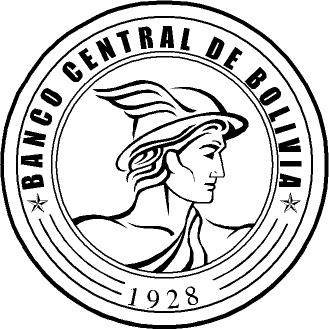 